ANDIJON DAVLAT TIBBIYOT INSTITUTIVMO va QT FAKULTETI  “ BOLALAR XIRURGIYASI,  BOLALAR ANESTEZIOLOGIYA-REANIMATOLOGIYASI, ТRAVMATALOGIYA-ORTOPEDIYA VA OTORINOLARINGOLOGIYA” KAFEDRASI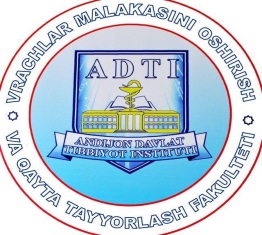 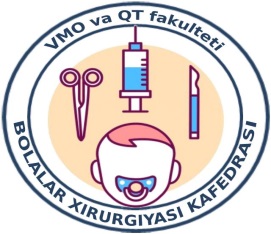 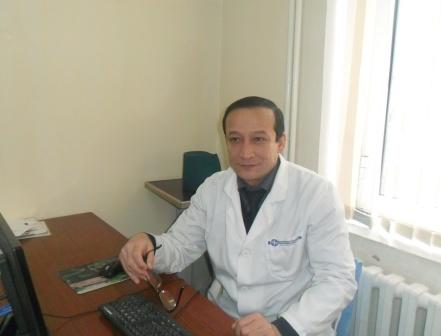          Kafedra mudiri: tibbiyot fanlari nomzodi, 	TO’YCНIYEV             dotsent.,  				  G’OLIBJON 	                        O’RMONJONOVICH		     “ BOLALAR XIRURGIYASI,  BOLALAR ANESTEZIOLOGIYA-REANIMATOLOGIYASI, ТRAVMATALOGIYA-ORTOPEDIYA VA OTORINOLARINGOLOGIYA” KAFEDRASI              TARIXI VA FAOLIYATI “Bolalar xirurgiyasi, bolalar anesteziologiyasi-reanimatologiyasi, oftalmologiya va stomatologiya” kafedrasi Andijon davlat tibbiyot inistituti rektorining 16.09.2019 yildagi 672-T rektor  buyrugiga asosan Vrachlar malakasini oshirish va qayta tayyorlash fakulteti qoshida “Bolalar xirurgiyasi, bolalar anesteziologiyasi-reanimatologiyasi, anesteziologiya-reanimatologiya va tez tibbiy yordam” kafedrasi negizida tashkil etilgan. Dastlab 2018-yilda  “Bolalar xirurgiyasi, bolalar anesteziologiyasi-reanimatologiyasi, anesteziologiya-reanimatologiya va tez tibbiy yordam” kafedrasi nomi bilan Andijon davlat tibbiyot Vrachlar malakasini oshirish va qayta tayyorlash fakulteti qoshida faoliyat olib birib, 2019-yilda o’quv jarayonini tashkillashtirishni optimallashtirish, ta’lim sifatini yaxshilash maqsadida kafedra “Bolalar xirurgiyasi, bolalar anesteziologiyasi-reanimatologiyasi, oftalmologiya va stomatologiya” kafedrasi deb qayta o’zgartirildi. Kafedraga Andijon davlat tibbiyot inistituti rektorining 2018-yil  20-apreldagi  230-T buyrug’i bilan tasdiqlangan va 2018-yil 30-maydagi tanlovdan  o’tgan t.f.n. dotsent  G’.O’.To’ychiyev kafedra mudiri etib tayinlangan. Talim sifati va malaka oshirishga kelgan tinglovchilarga bog’langan tizim asosida talim sifatini yaxshilash maqsadida, 2021-yil yanvar oyida “Bolalar xirurgiyasi, bolalar anesteziologiyasi-reanimatologiyasi, oftalmologiya va stomatologiya” kafedrasi “Bolalar xirurgiyasi, bolalar anesteziologiyasi-reanimatologiyasi, travmatalogiya-ortopediya va otorinolaringologiya”  kafedrasi  deb qayta nomlandi di va kafedraga dotsent  G’.O’.To’ychiyev kafedra mudiri etib tayinlandi.Xozirda kafedrada  tibbiyot fanlari doktorlari Qosimxojiyev M.I, Daliev A.G’, katta o’qituvchi Madaminova N.E, assistentlar Isomiddinov Z.D, Xakimtullaev I, Todjimatov F, Nematjonov F.Z  professor o’qituvchilardan iborat xodimlar o’z ilmiy-pedogogik faoliyatini olib bormoqdalar. Kafedrada o’quv texnik ishlarni zamonaviy texnalogiyalar bilan boyitish va o’quv mashg’ulotlariga ularni qo’llashda texnik xodim Akbarova N samarali mexnat qilmoqda.                       G’.O’.To’ychiyev 2004-yilda V.Voxidov  nomli  Respublika Xirurgiya Ilmiy Markazida professor  M.M.Aliyev raxbarligida “Гемодинамический аспект сосудо-шунтируюших операци при циррозе печенъи с порталъной гипертензией у детей” mavzusida nomzodlik dissertatsiyasini yoqlagan. Shu kungacha   G’.O’.To’ychiyev ilmiy faoliyati davomida 215 ta tezis, 52 ta maqola, 38 ta  amaliyotga tadbiq, 17 ta ratsionalistik taklif, 4 ta patent, 2 ta o’quv qo’llanma, 1 tа monografiya va  elektromonografiyalarni chop etgan. Kafedra xodimlari tomonidan bolalar xirurgiyasi amaliyotiga bolalar portal gipertenziyasida yangi shuntlovchi operatsiyalar,  bolalar urologik kasaliklarini xirurgik davolash samaradorligi, bolalarda nefrektomiyadan keyin xayot sifatini yaxshilash va nefrektomiyaga  ko’rsatmalarni ishlab chiqish tufayi asoslanmagan nefrektomiyalarni oldini olish, bolalar plastik operatsiyalar yangi yo’nalishlari  kiritildi va xozirda bu kasalliklarni davolash samaradorligi oshishga erishildi. Kafedrada xozirda 2 nafar dotsent, 1 nafar katta o’qituvchi va 6 nafar assistent professor o’qituvchilardan iborat xodimlar o’z ilmiy-pedogogik faoliyatini olib bormoqdalar.                    Xozirda  kafedrada assistent Isomiddinov Z.D professor Madazimov M.M raxbarligi ostida “Cовершенствование хирургического лечения с последствиями ожогов крупных суставов нижних конечностей у детей ”, Madaminova N.E professor  Shayxova X.E raxbarligi ostida “ Surunkali rinosinusitlarni davolash samaradorligini oshirish” mavzusida, Nematjonov F.Z professor  Aliyev M.M raxbarligi ostida “ Bolalarda o’t yo’llari atreziyasi davolash samaradorligini oshirish” mavzusida ilmiy ishlar olib borilmoqda va izlanishlar nixoyalash arafasida. “Bolalar xirurgiyasi, bolalar anesteziologiyasi-reanimatologiyasi, travmatalogiya-ortopediya va otorinolaringologiya” kafedrasi 2021-yil  yanvar oyidan faoliyatini boshladi va shu  oydan kursantlar  qabul qilib, pedogogik faoliyatini boshladi. Ilk marta Bolalar xirurgiyasi mutaxassisligi yo’nalishi  bo’yicha  2018 йилда 7-nafar kursant malaka oshirishga erishdi. Xozirgi vaqtda kafedrada Farg’ona vodiysi bo’yicha 1000 nafardan ortiq bolalar xirurglari, bolalar anesteziologi-reanimatologlari, anesteziolog-reanimatologlar, oftalmologlar, stomatologlar va tez tibbiy yordam xodimlari, travmatalog-ortoped va otorinolaringologlar  malaka oshirish va ixtisosliklar bo’yicha muofiyaqatli, zamon talablariga javob beradigan malaka oshirish kurslarini yakunladilar. “Bolalar xirurgiyasi, bolalar anesteziologiyasi-reanimatologiyasi, travmatalogiya-ortopediya va otorinolaringologiya”  kafedrasi xalqaro va maxalliy tibbiyot bilim yurtlari bilan samarali xamkorlikda faoliyat yuritmoqda.Kafedra mudirining  yangilangan struktura bo’yicha bo’yicha yig’ilish muxokamasi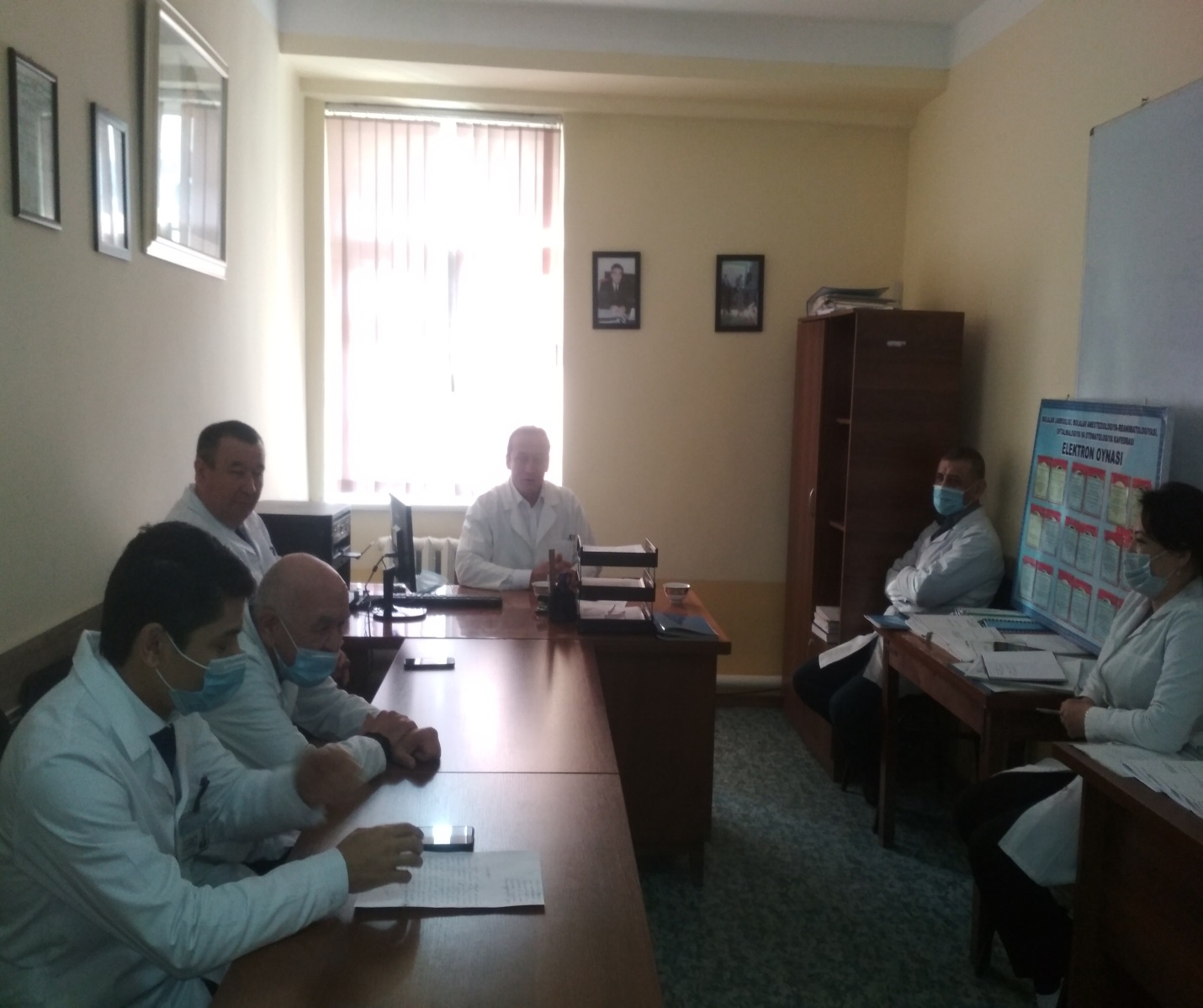 Malaka oshirish davrasi kursantlari bilan ertalabki yig’ilishi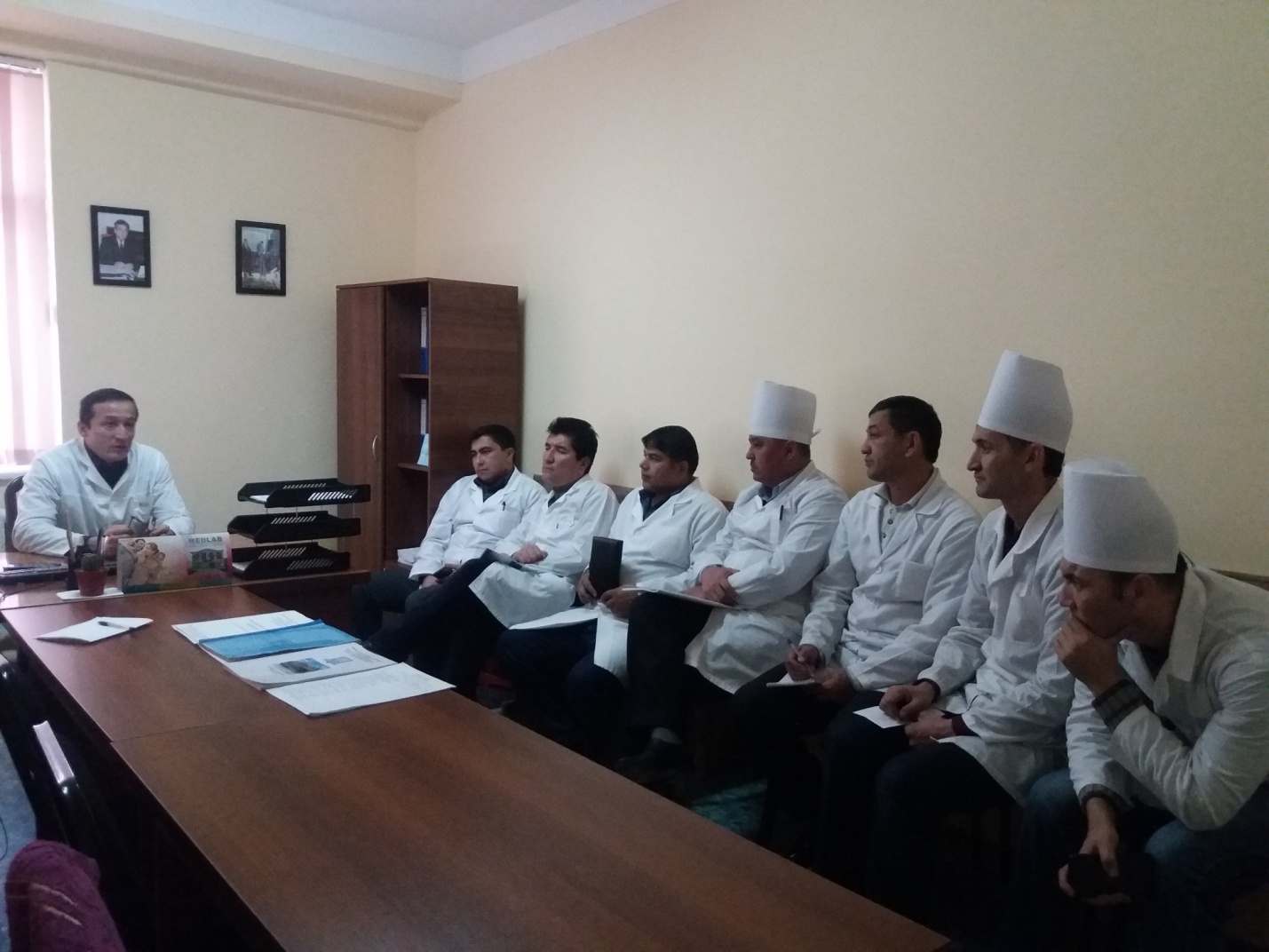 Kafedrani ilmiy anjumanlardagi ishtroki“Profilaktik tibbiyot kecha, bugun, erta”  ilmiy-amaliy konfrensiyasi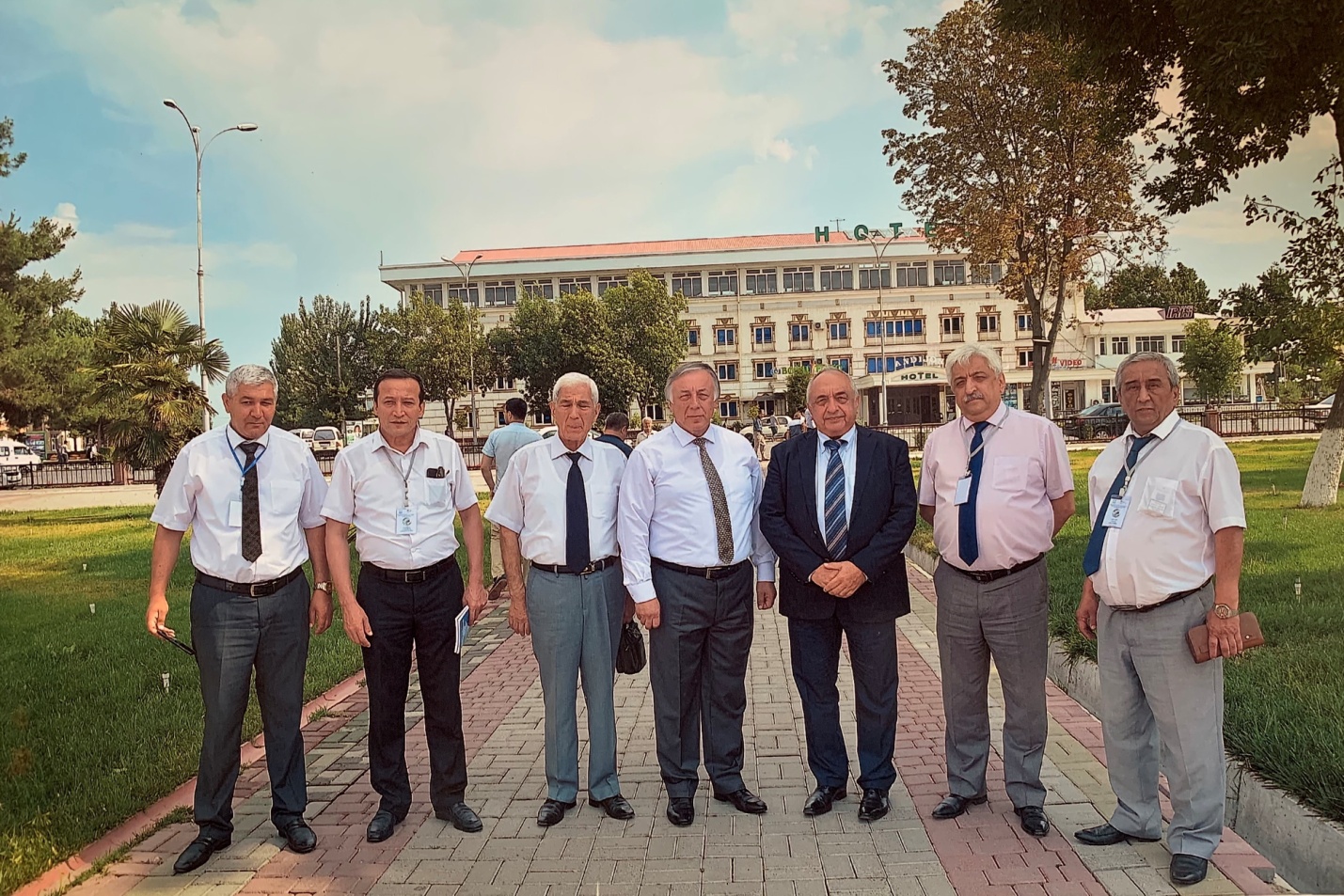 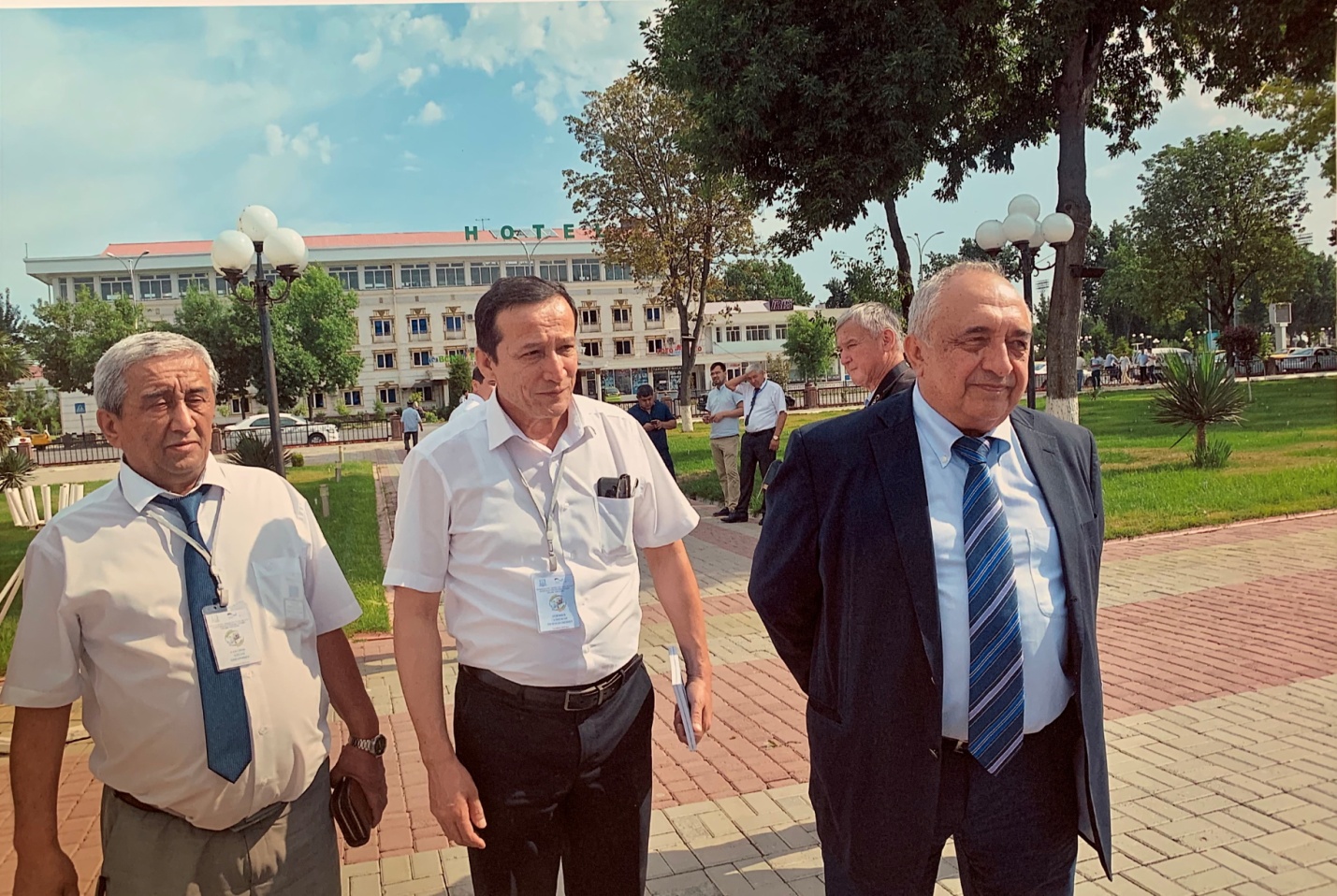 Respublika bolalar xirurglari xalqaro konfrensiyasidan foto lavxalar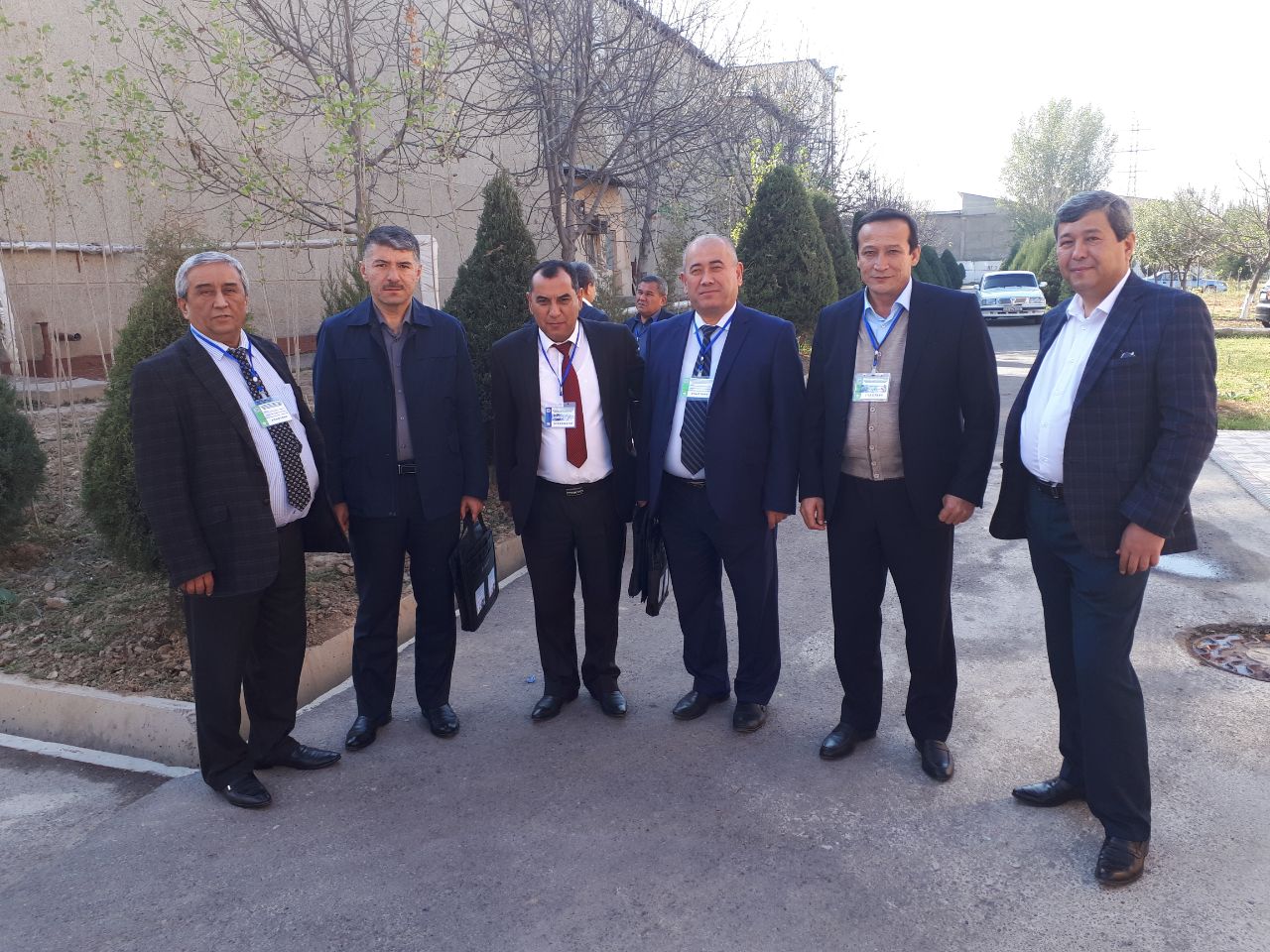  “Tibbiyot xodimlari kuni” Respublika tadbiri ishtirokchilari va taqdirlanganlar (Toshkent 2018)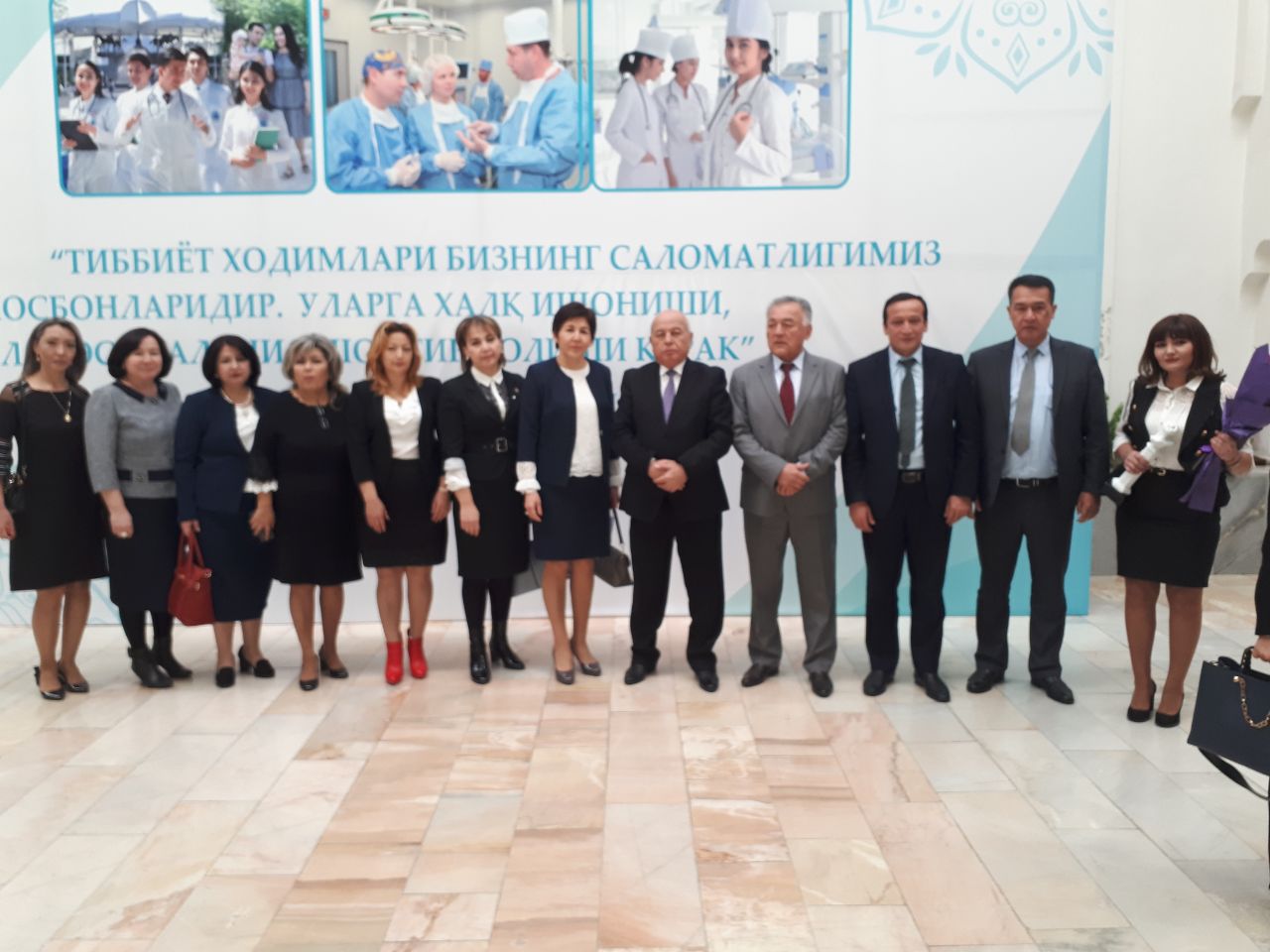 Kafedraning ma’naviy-ma’rifiy tadbirlarda ishtrokiMilliy bayram “Navro’zi olam” tadbiridan  foto lavxalar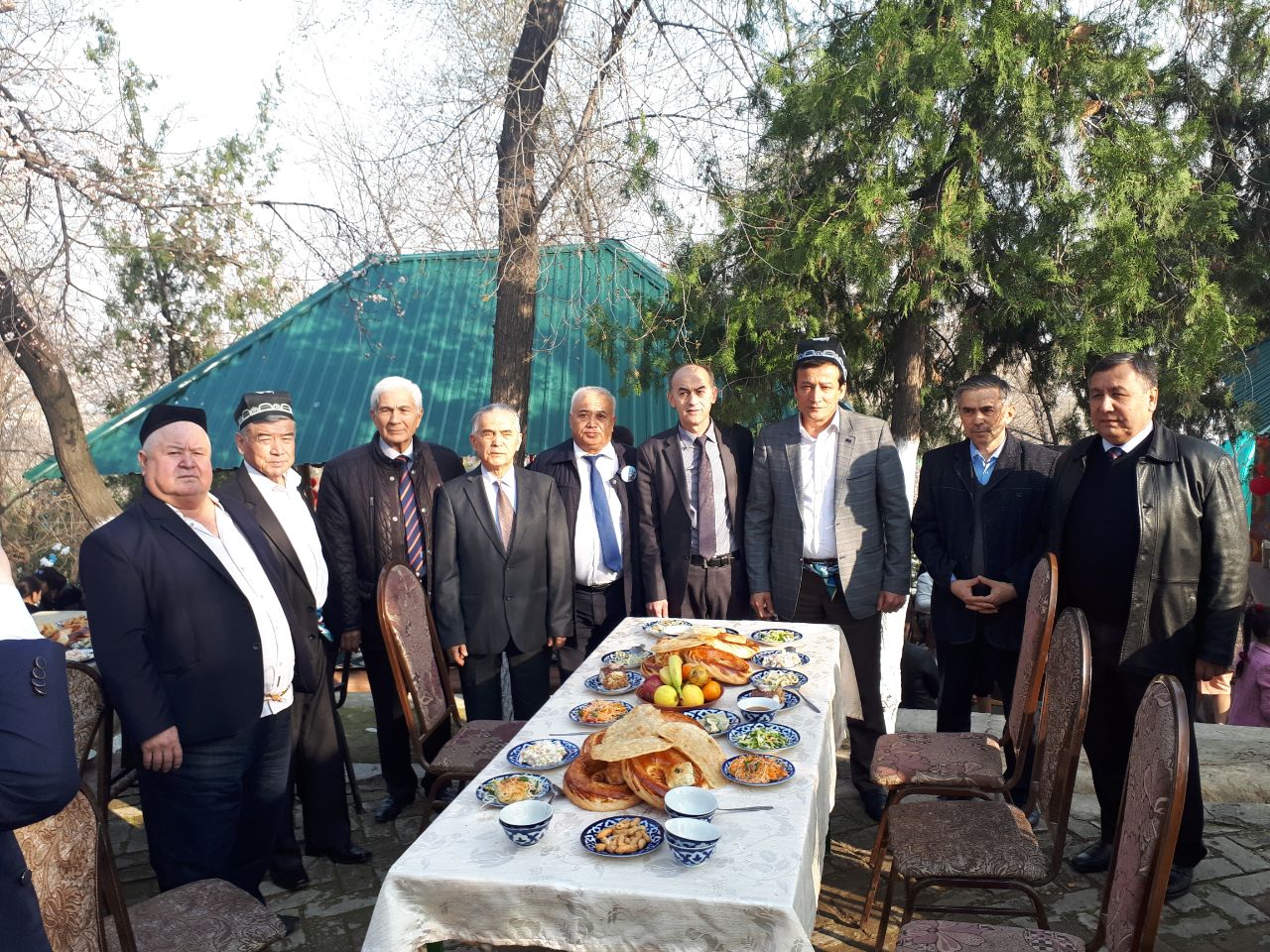 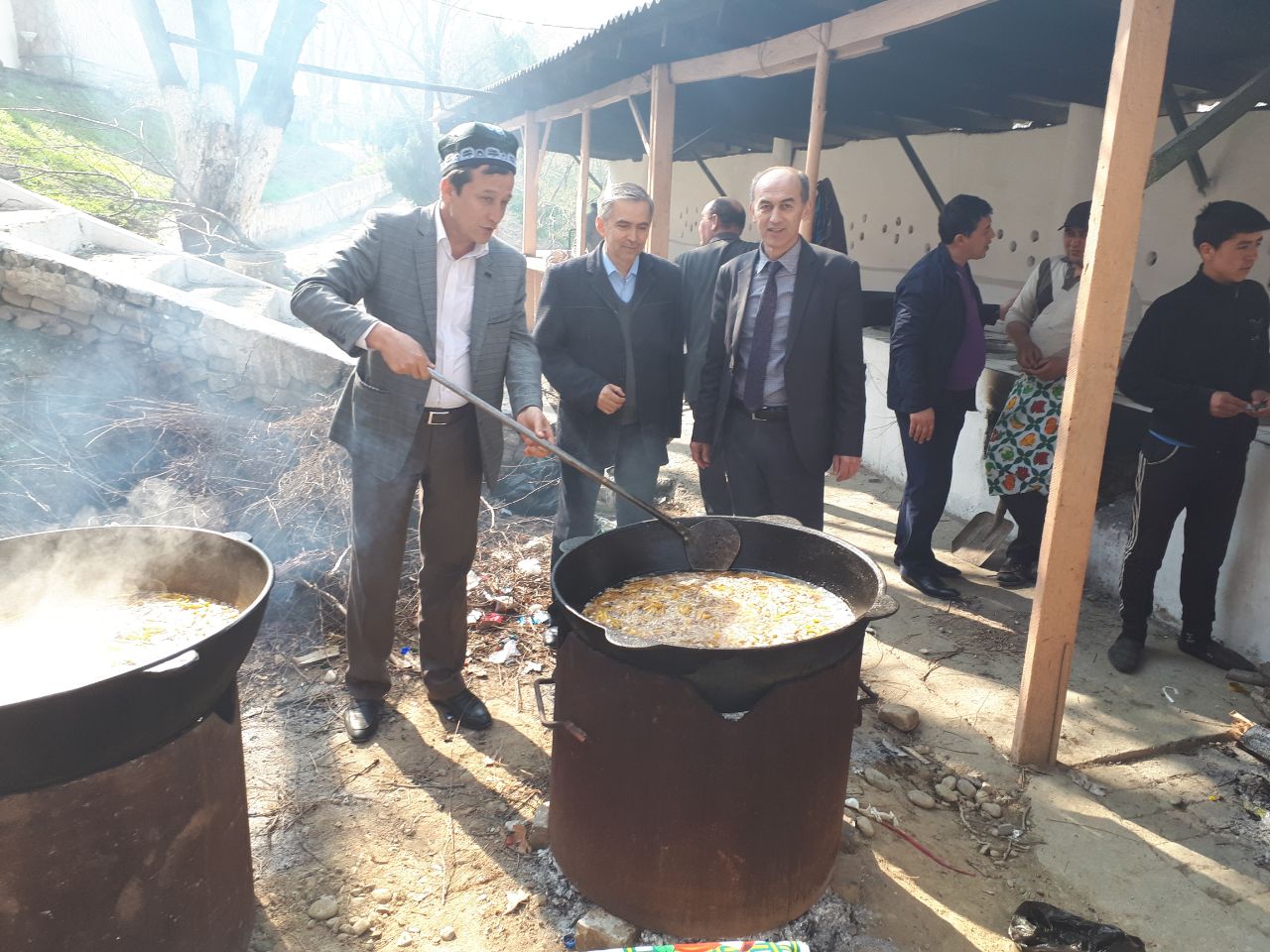 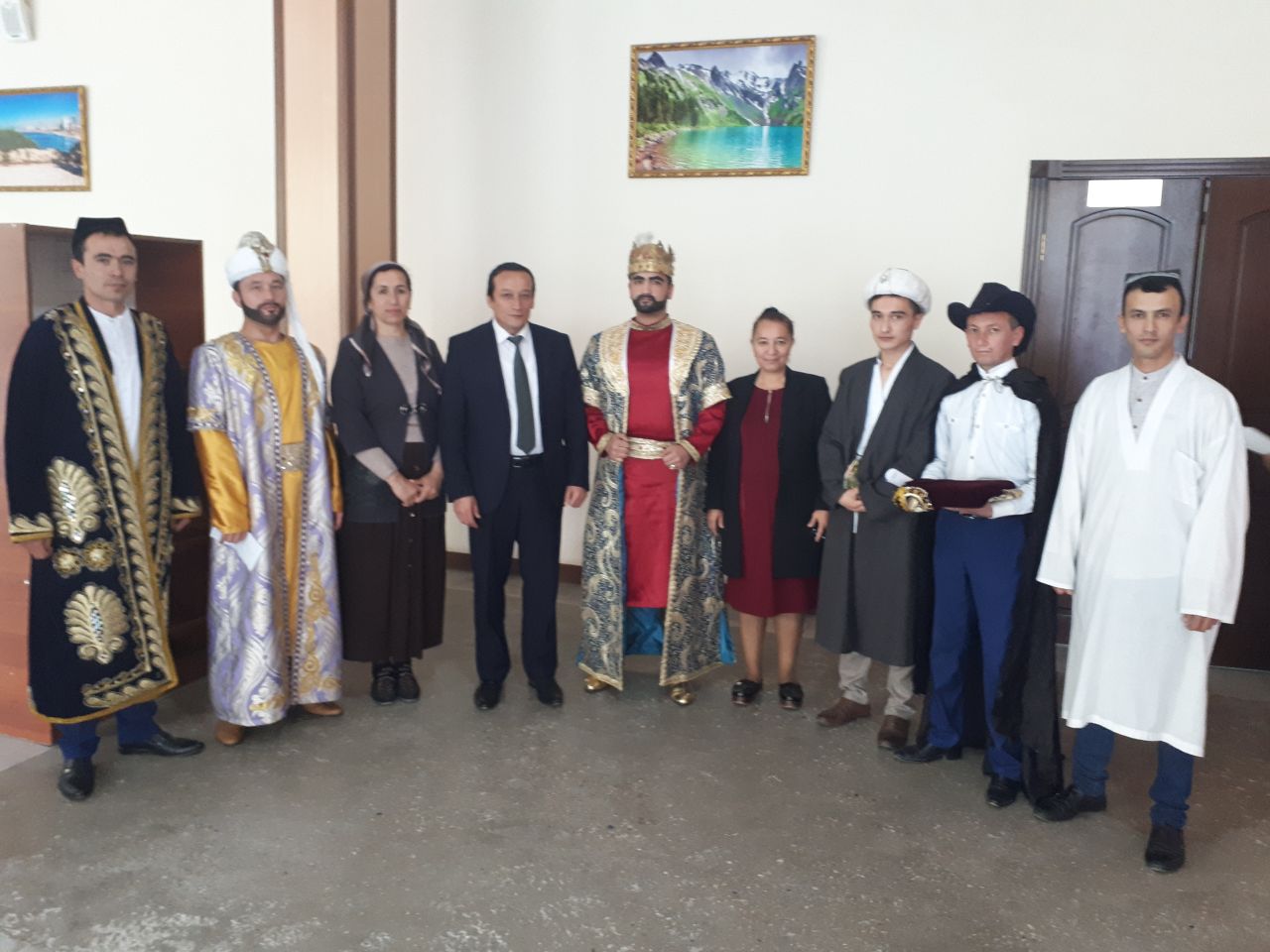 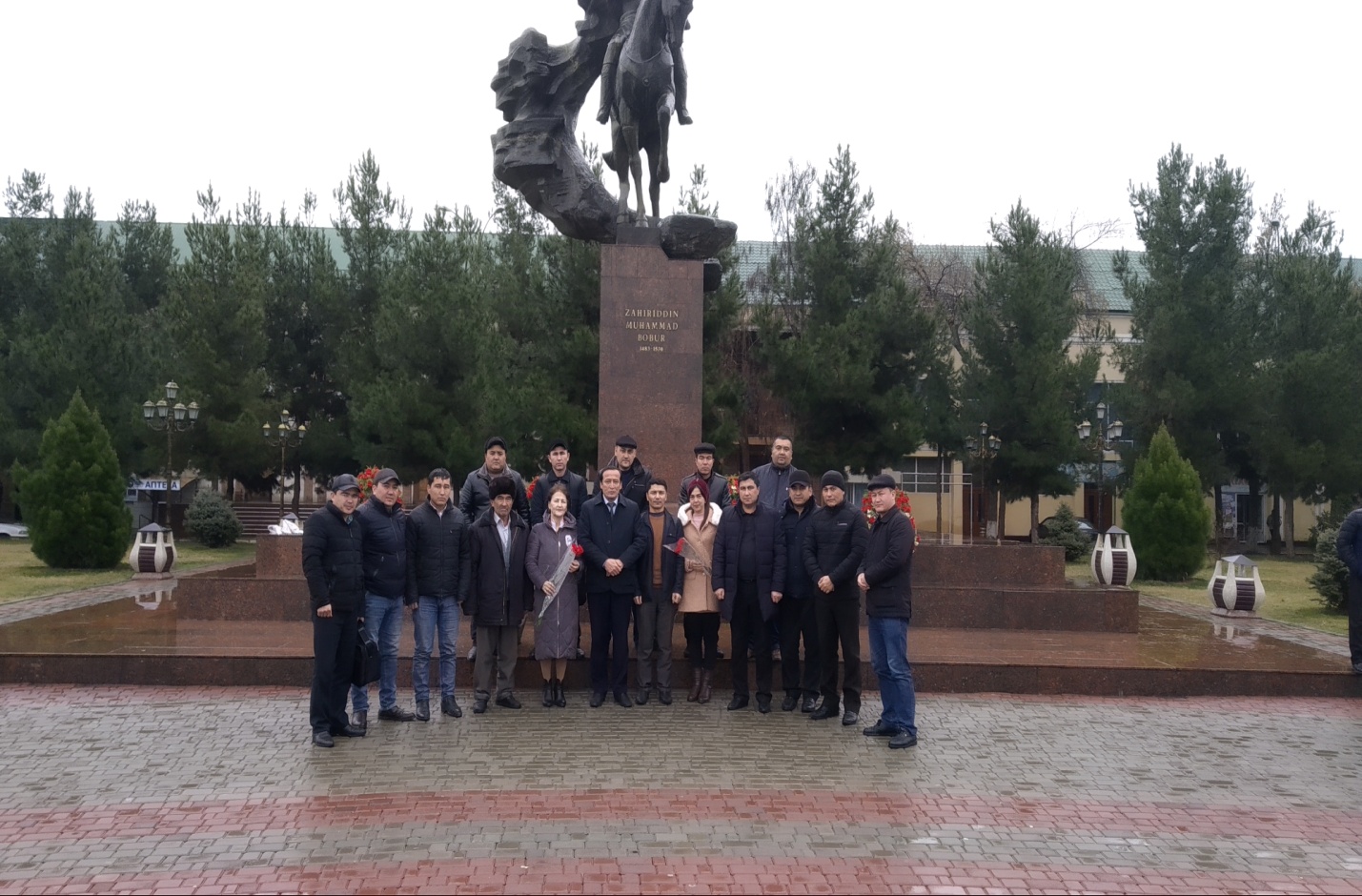 Kafedraning xalqaro aloqalari  (Xindiston) 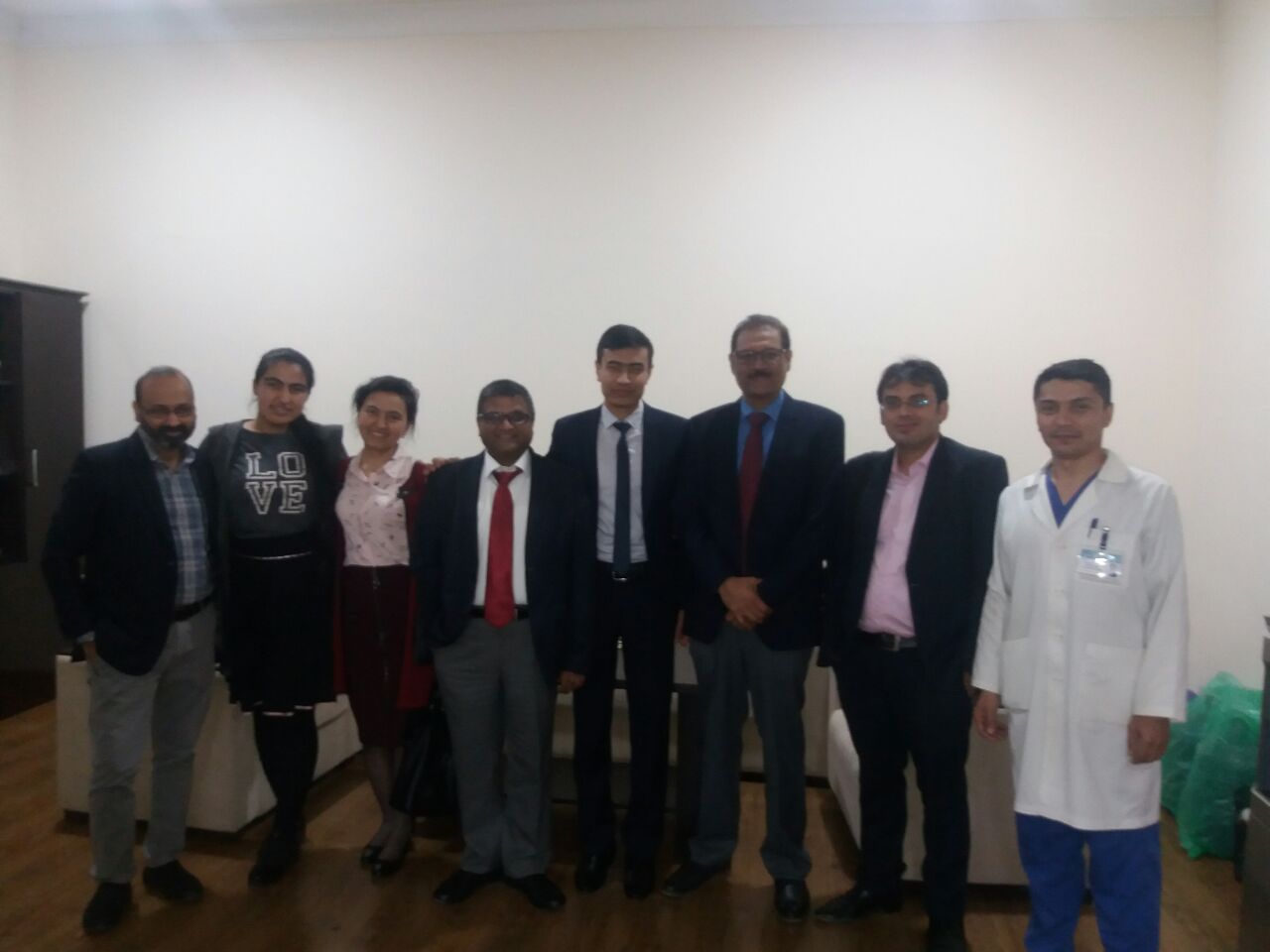 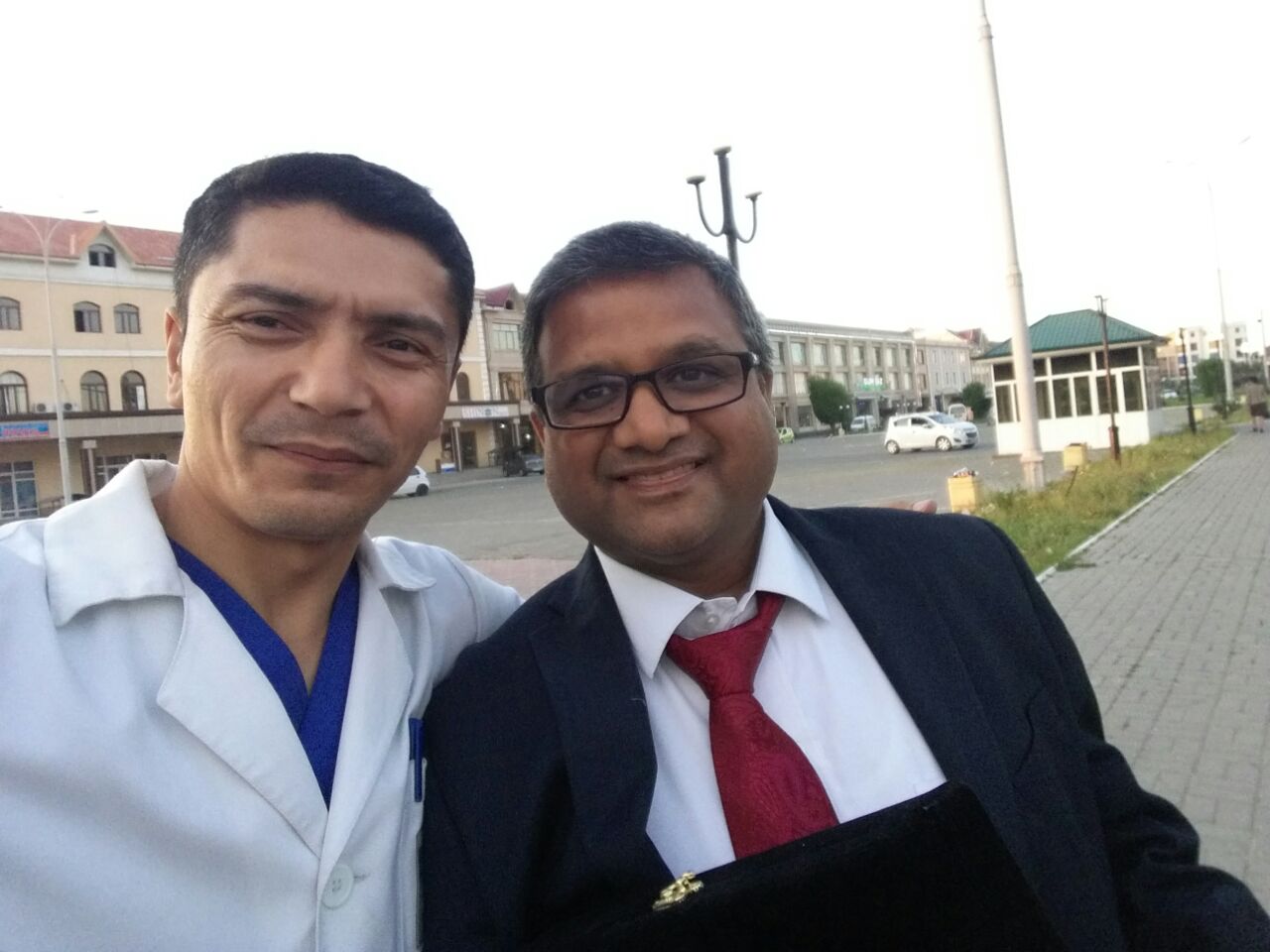 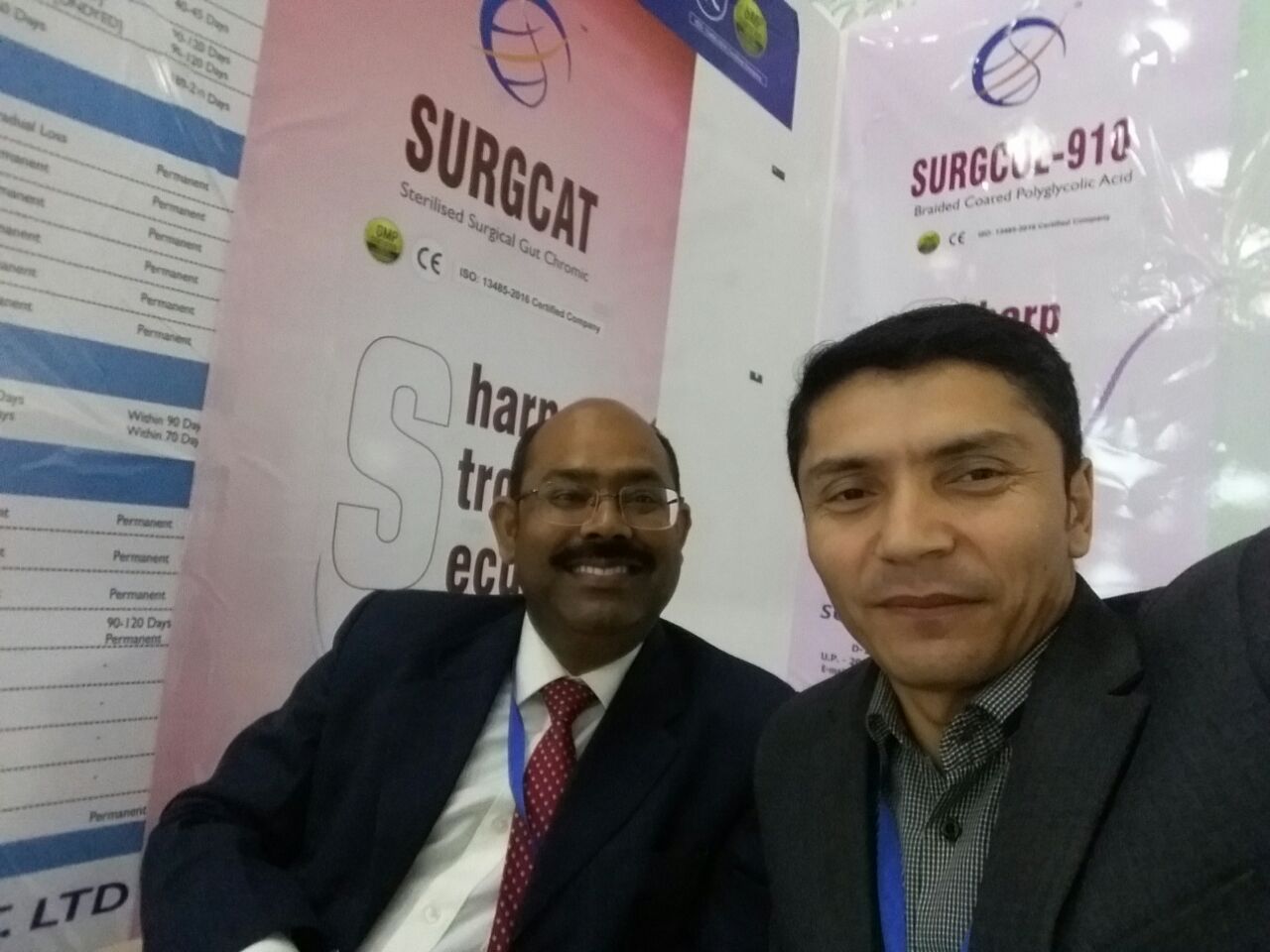 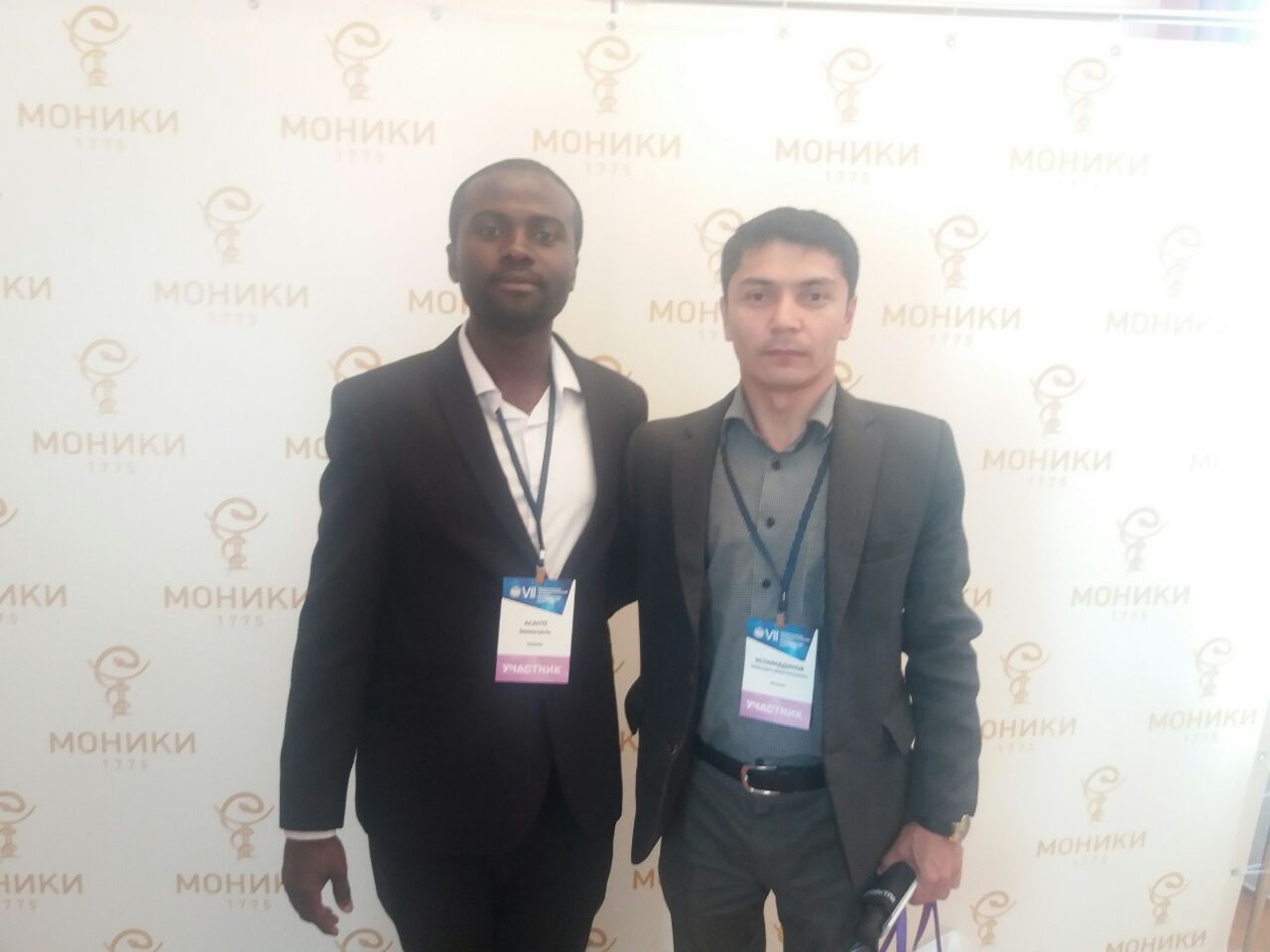 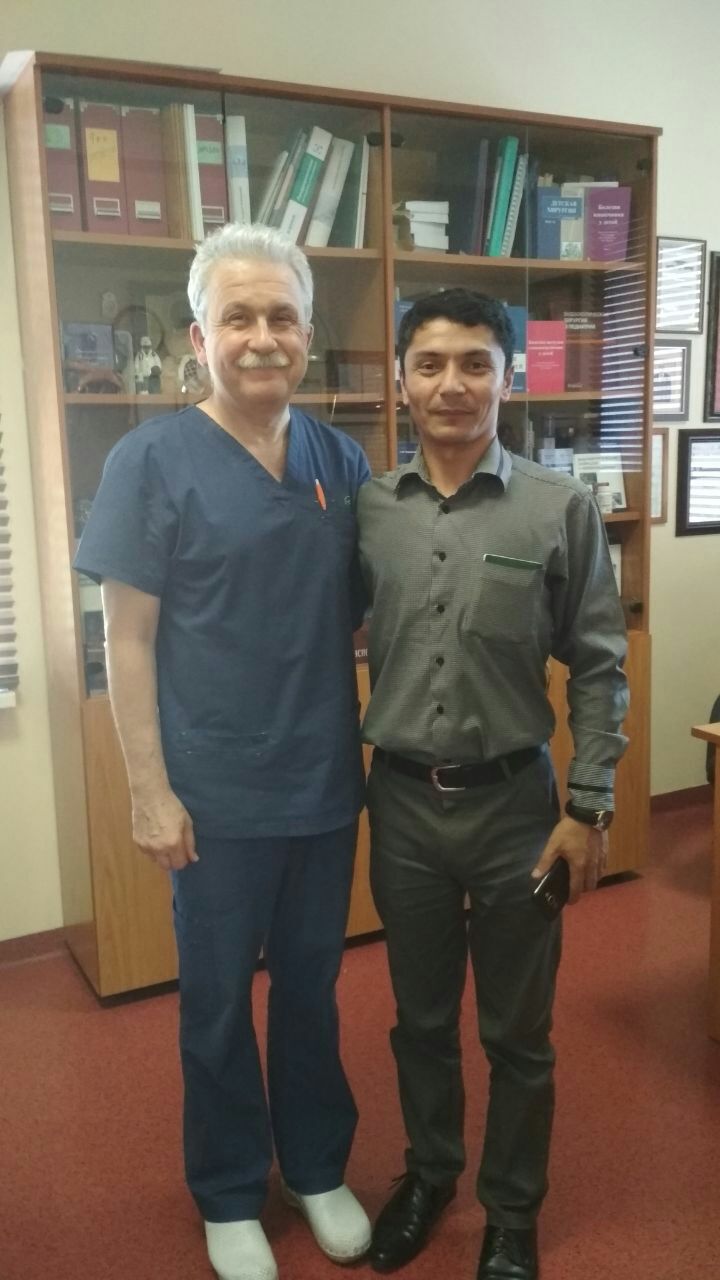 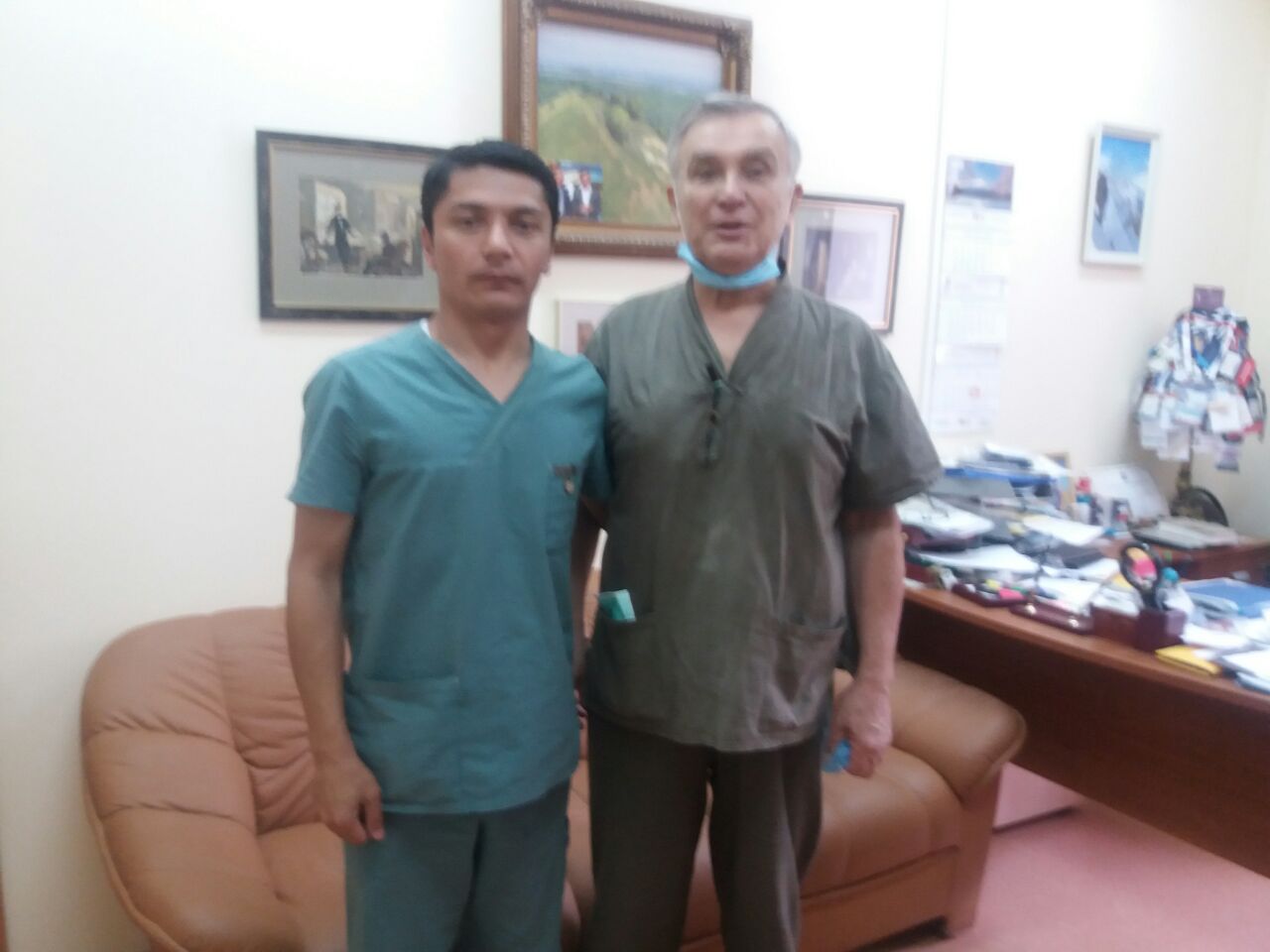 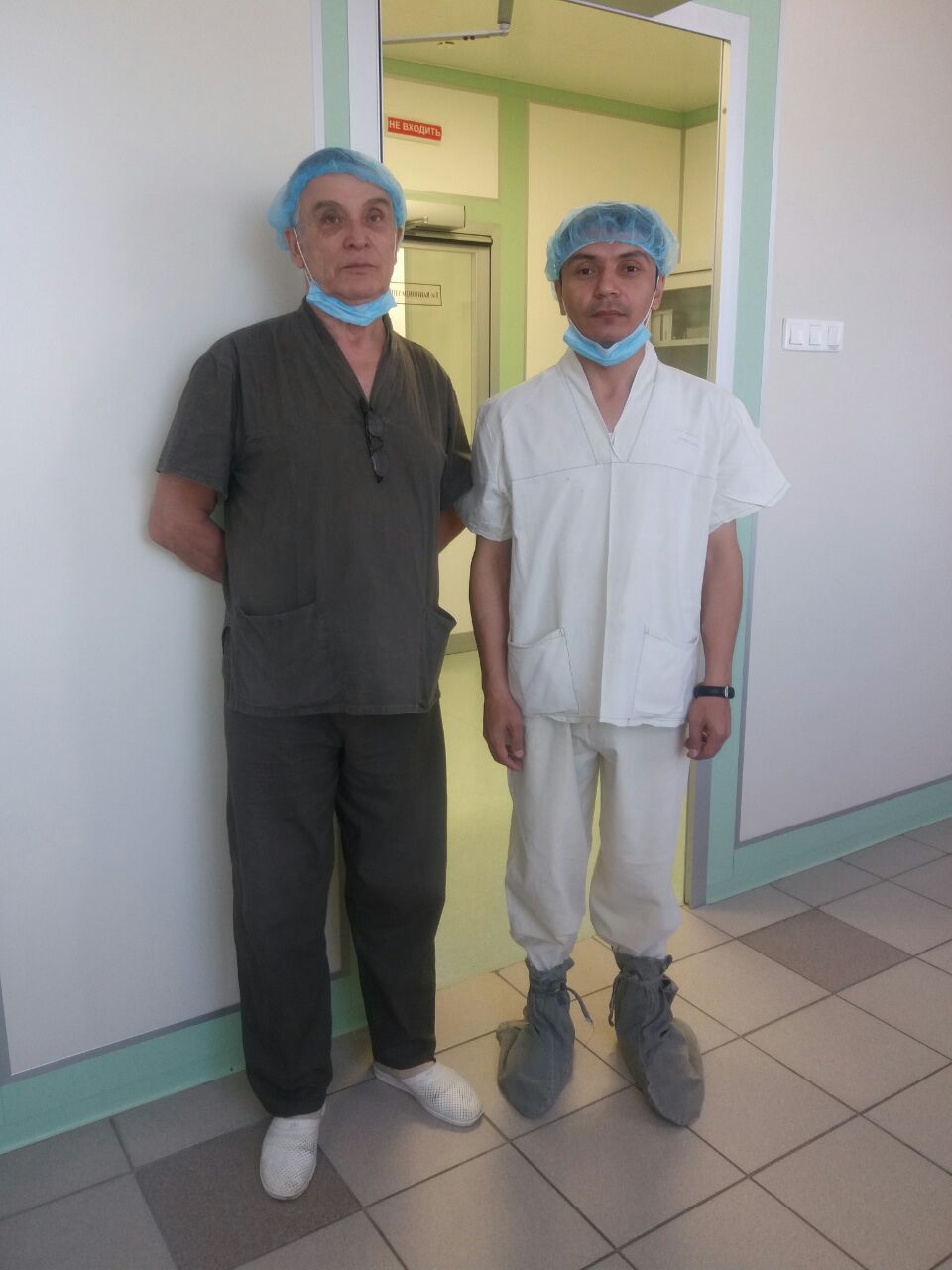 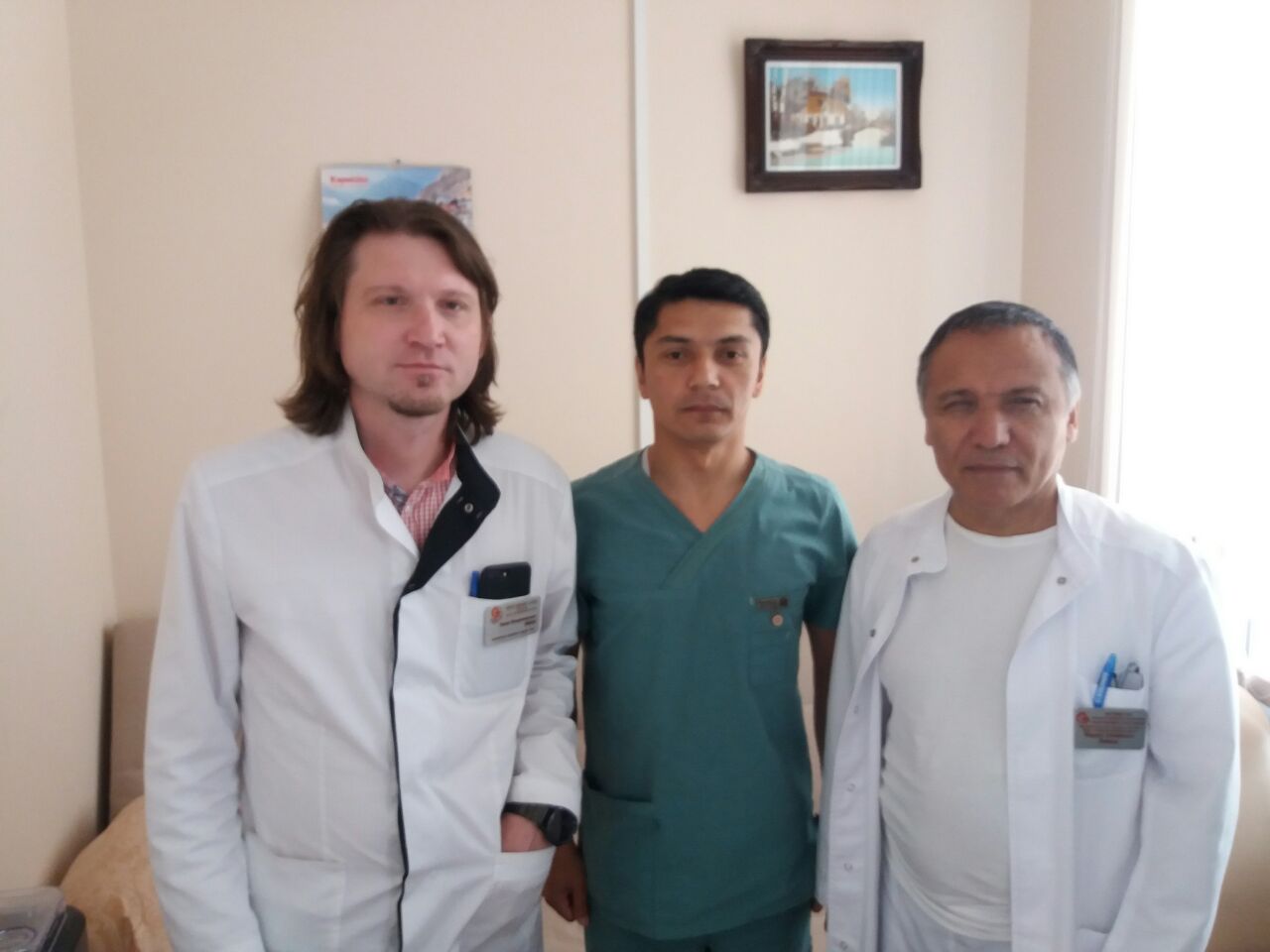 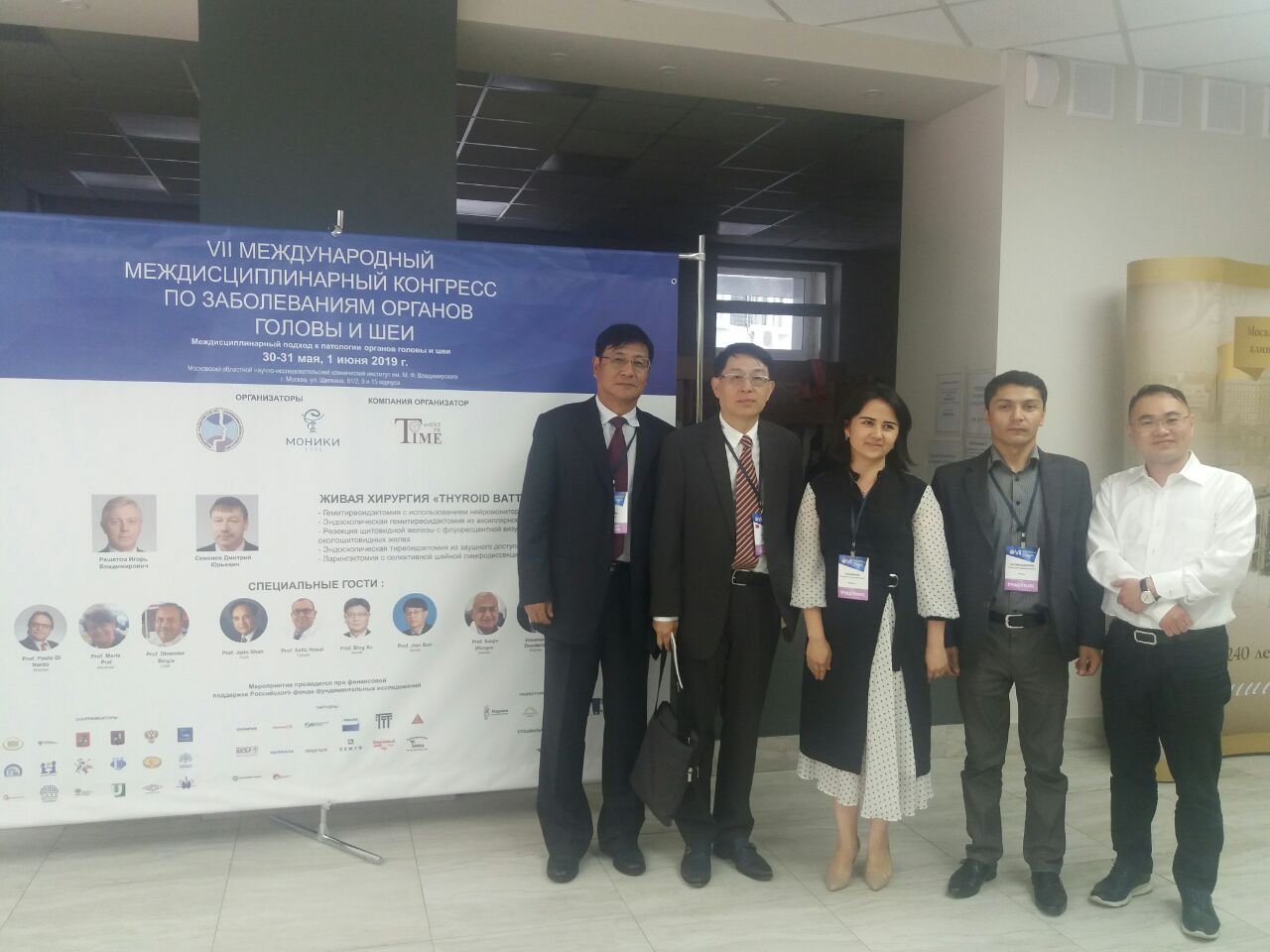 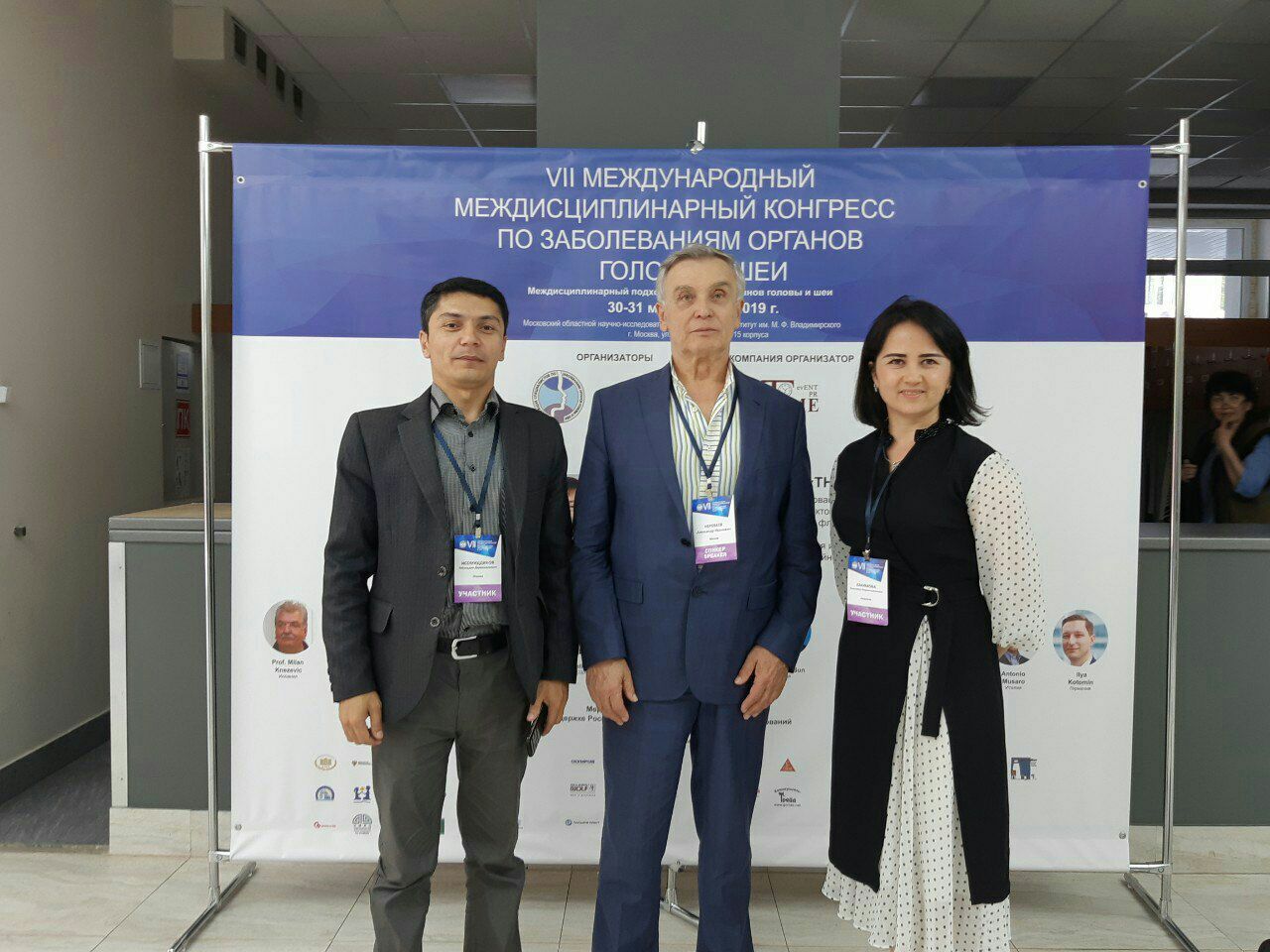 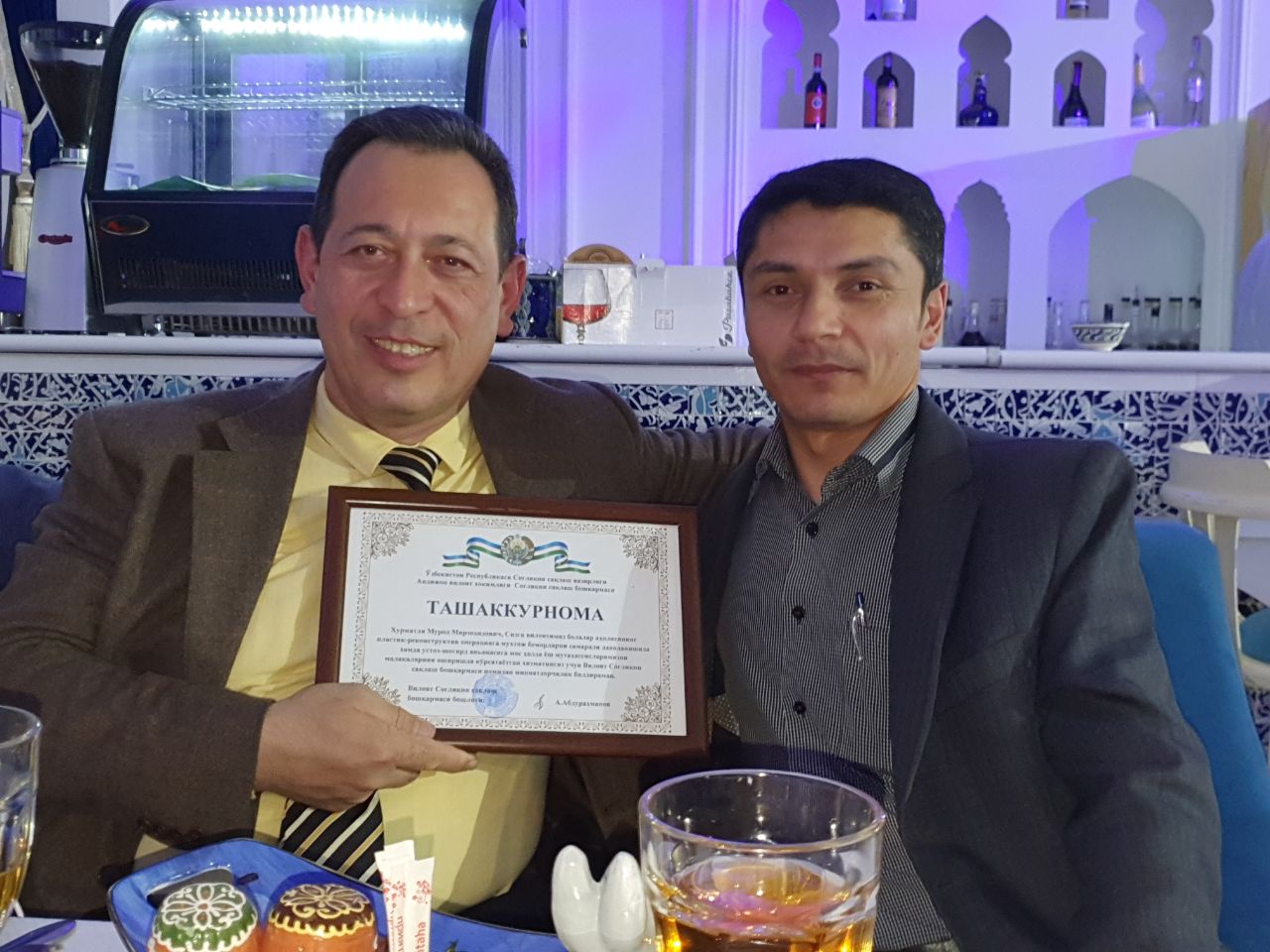 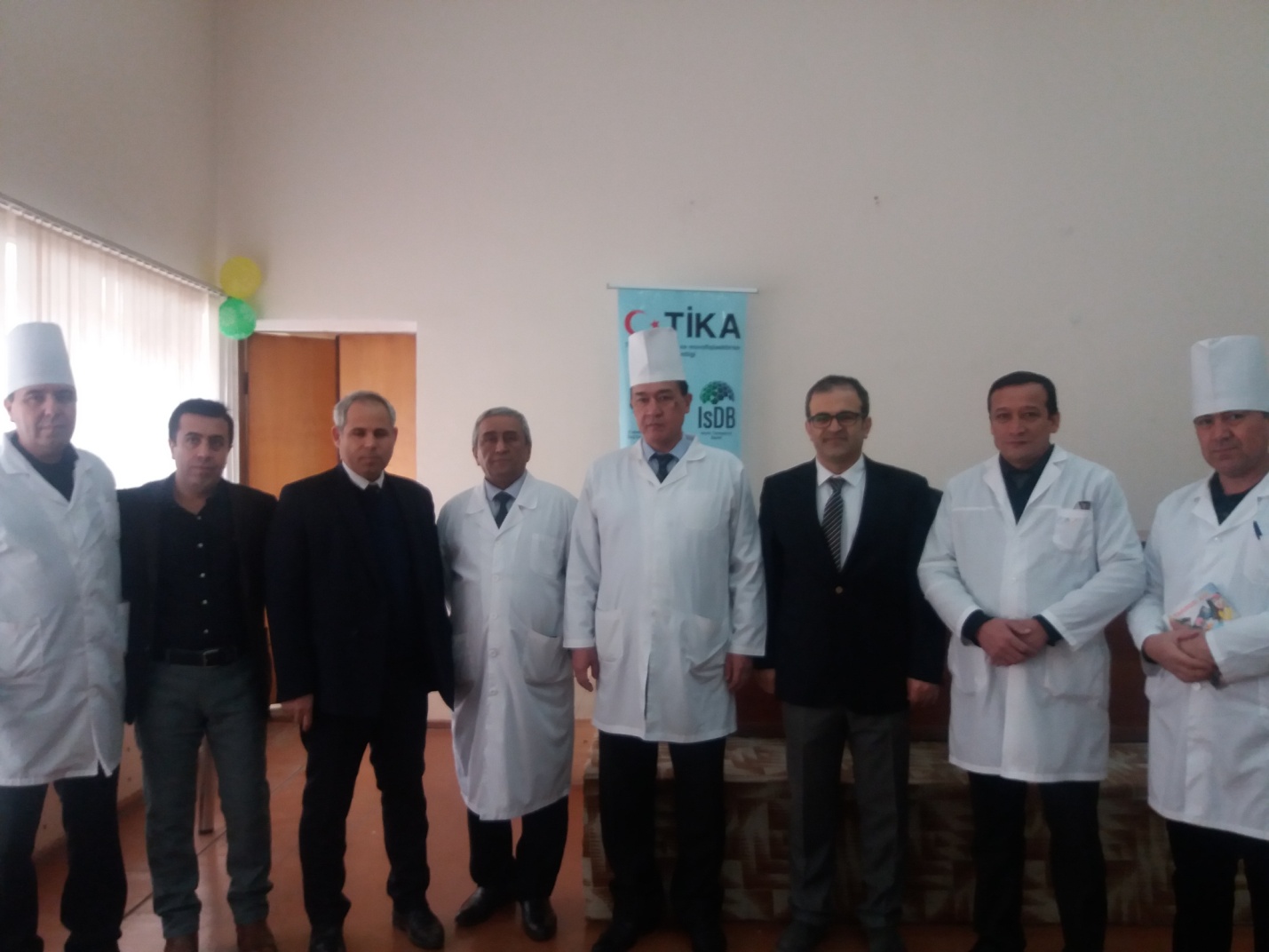 Kursantlar  amaliyot  jarayonida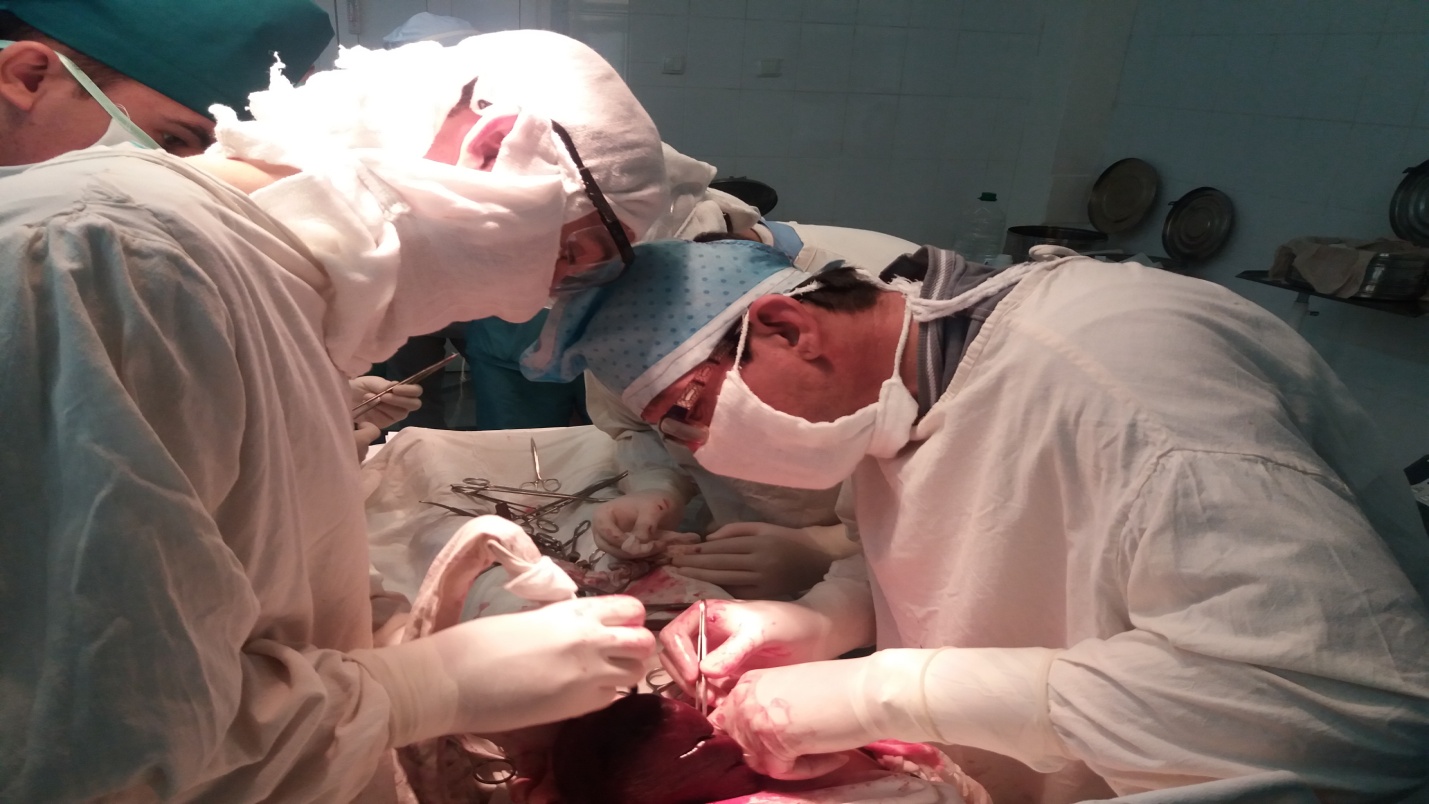 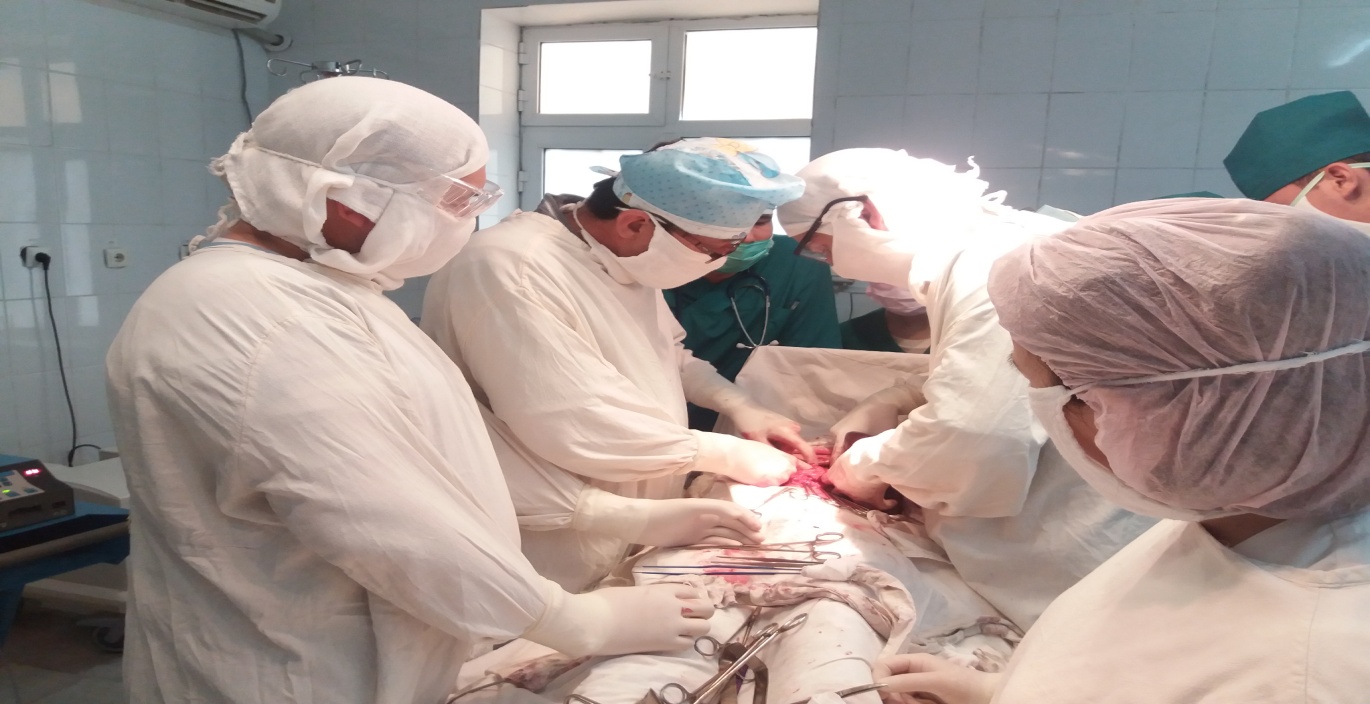 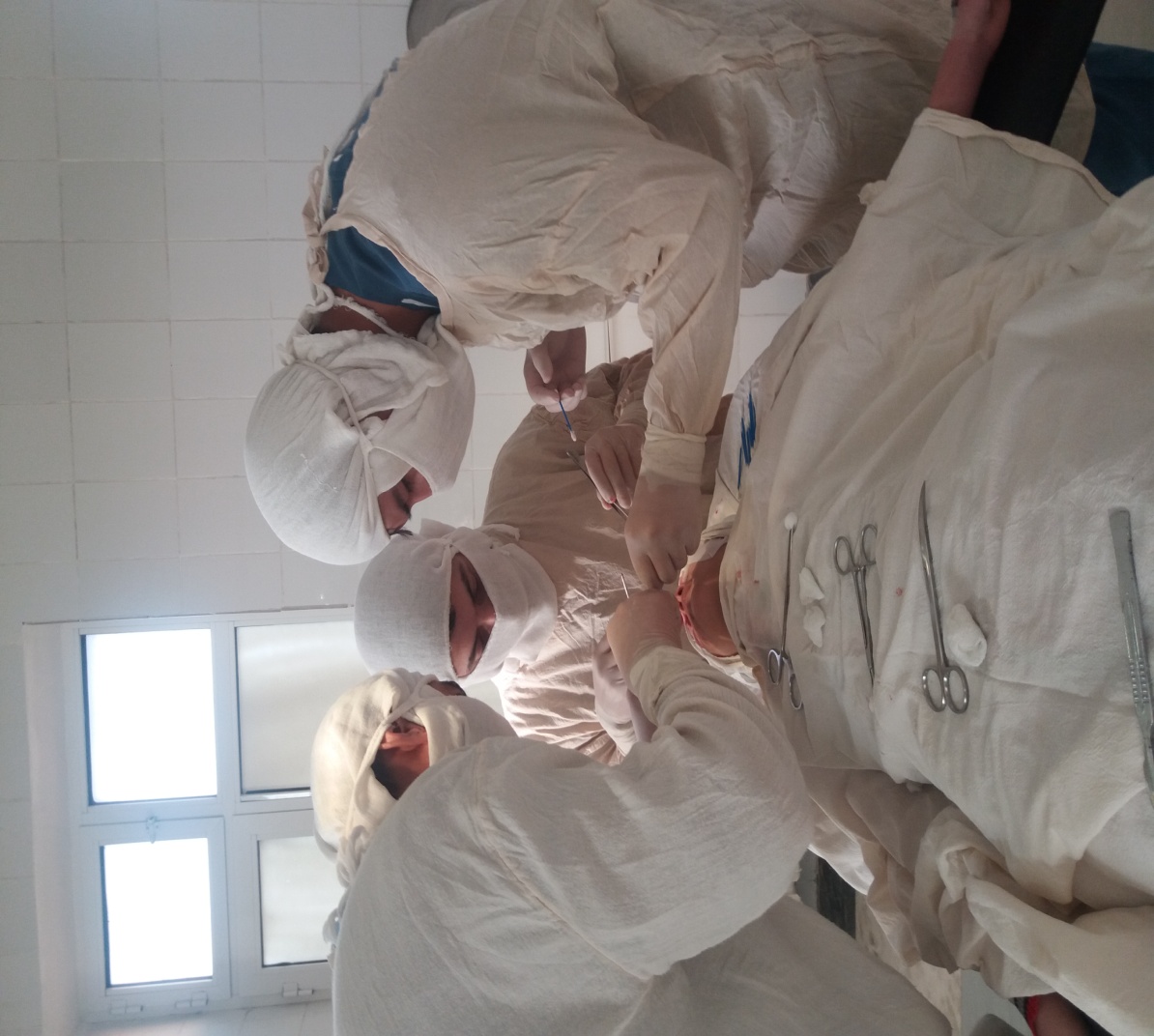 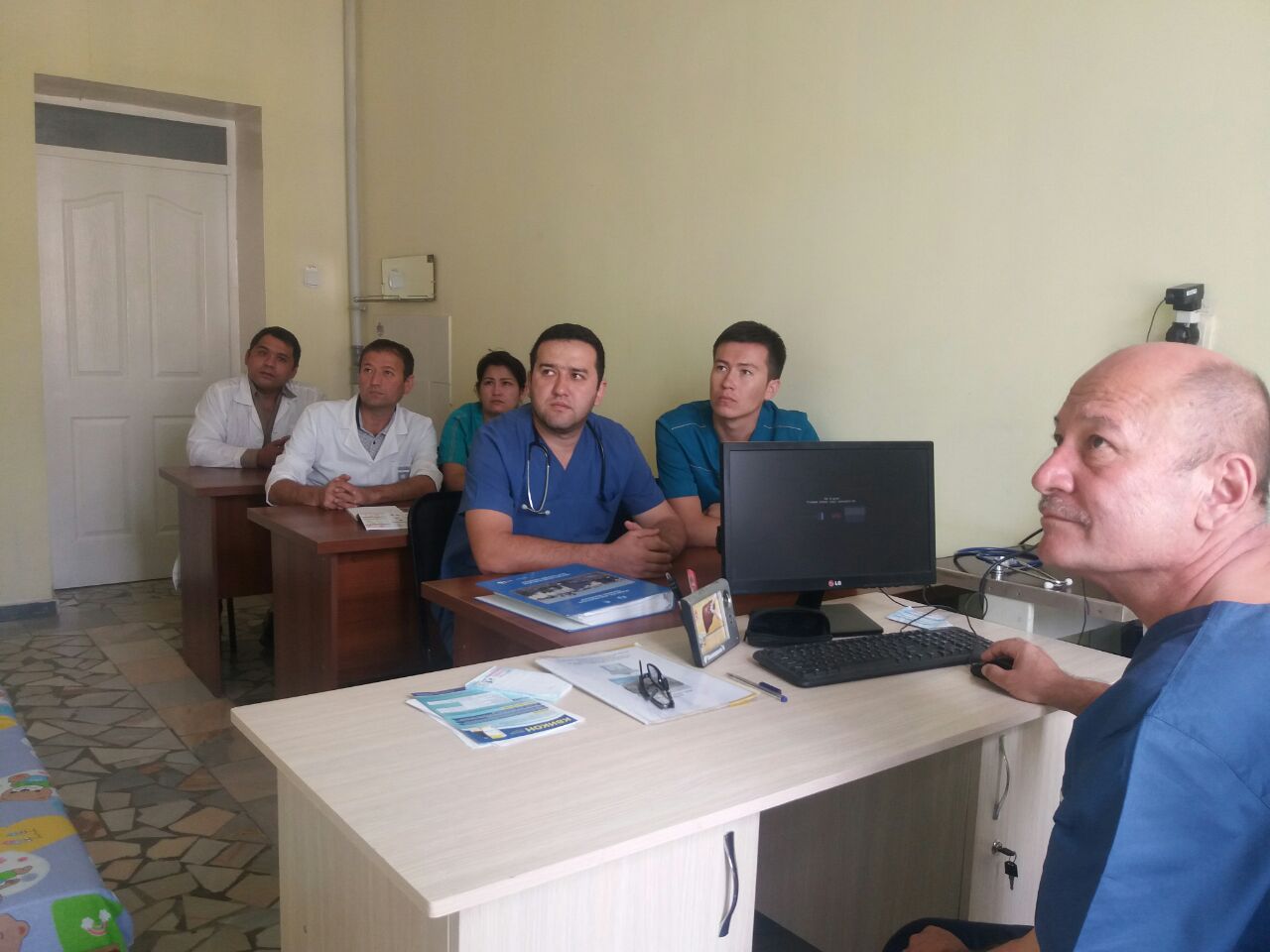 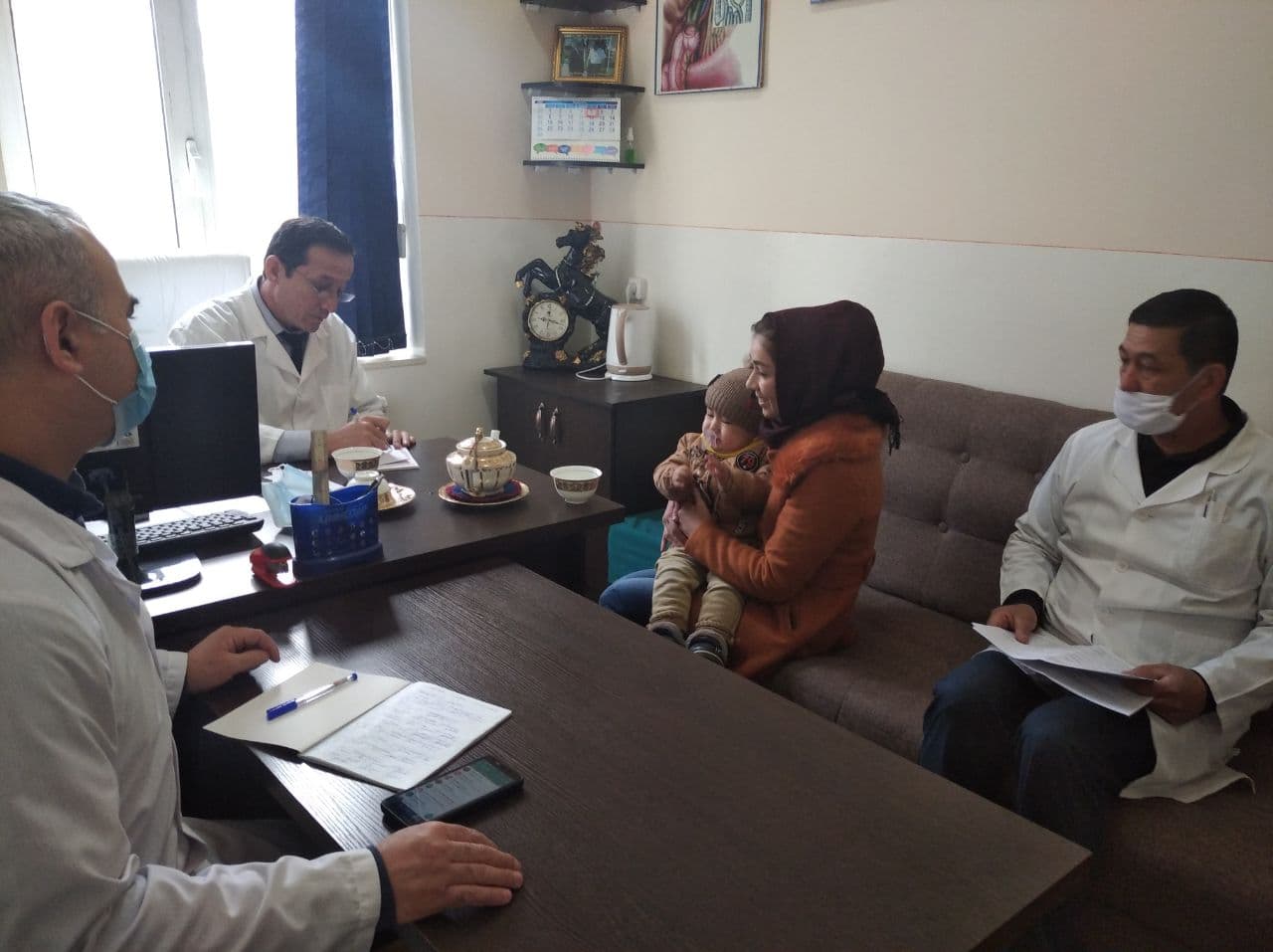 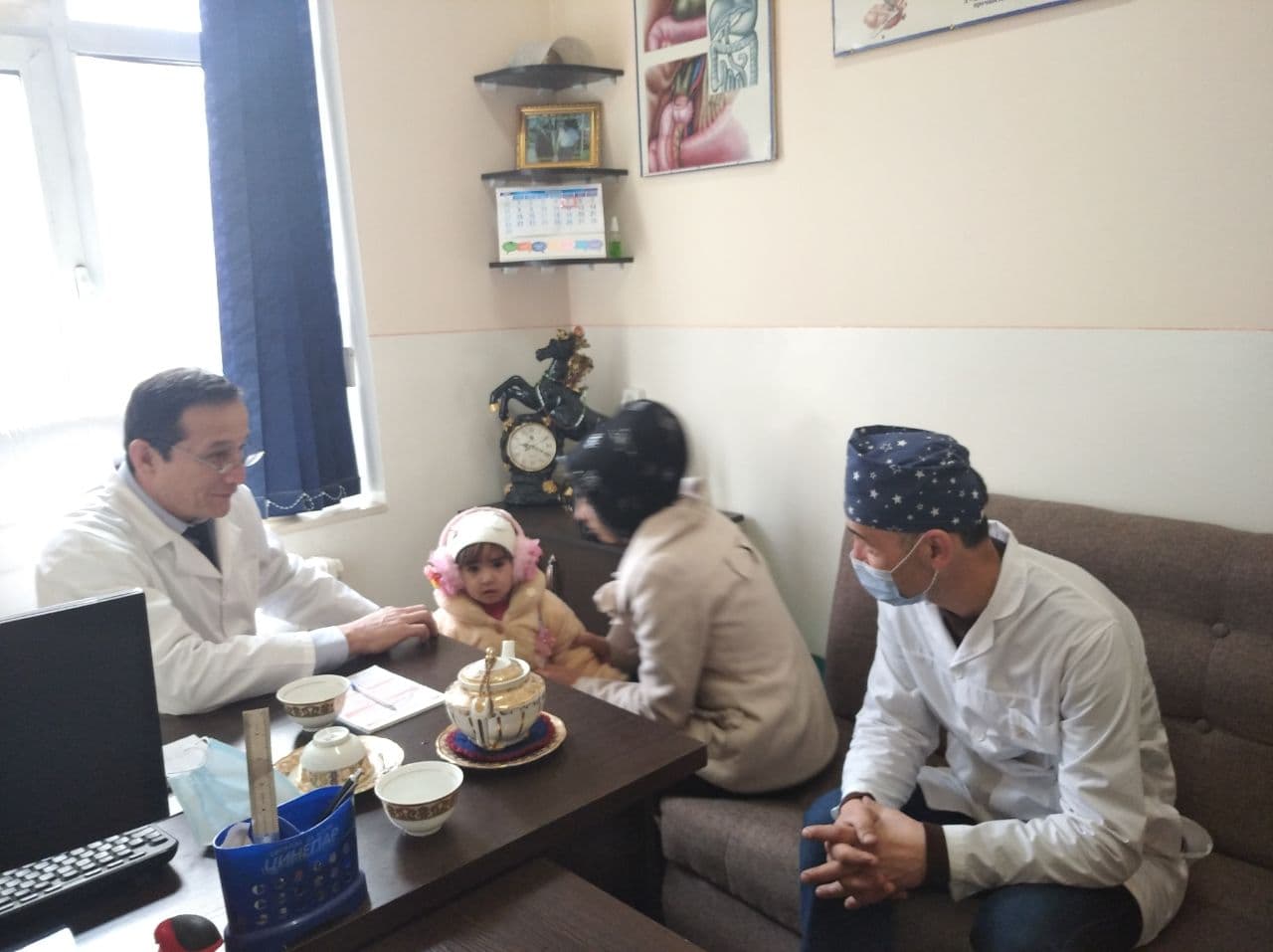 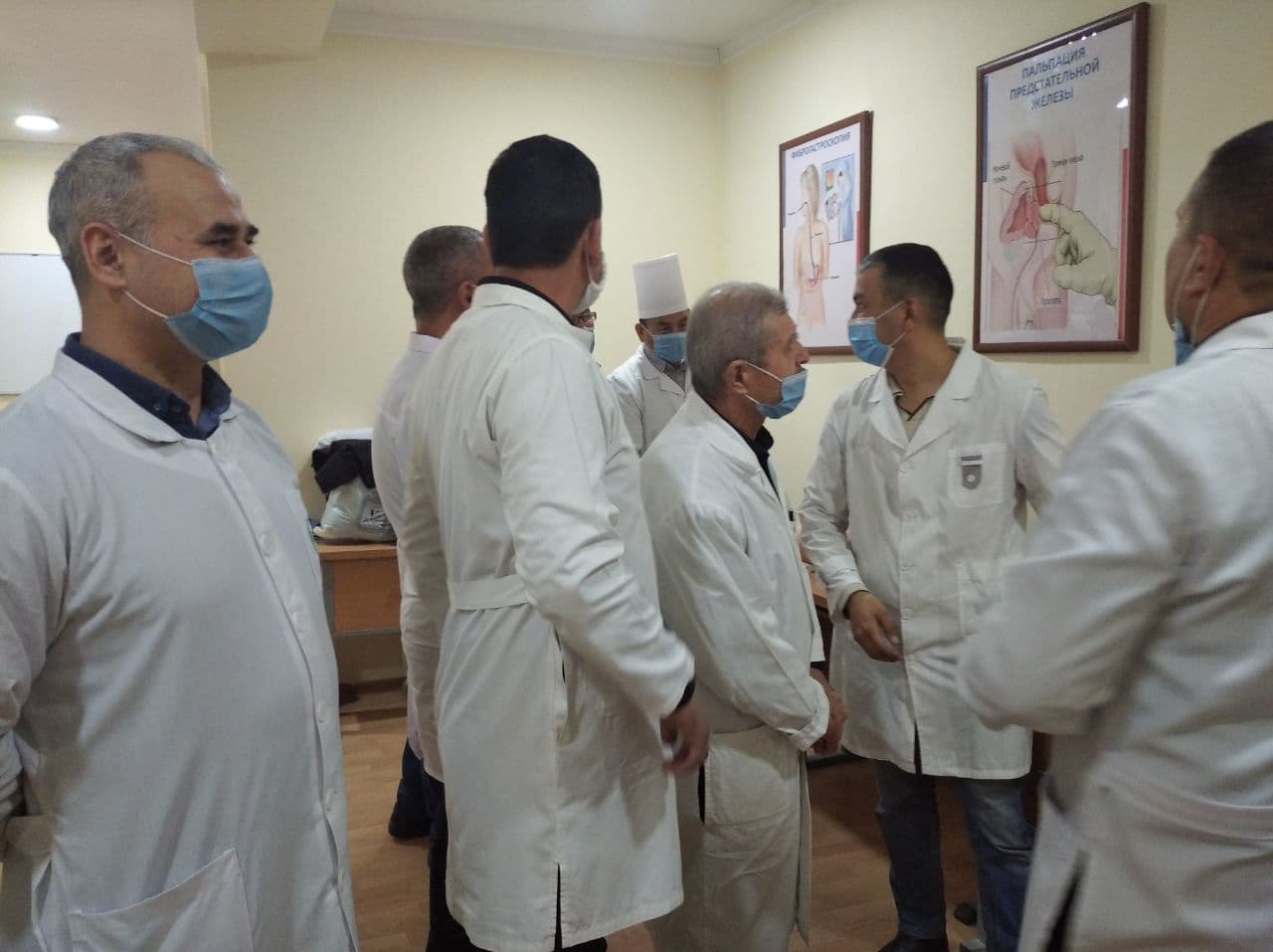 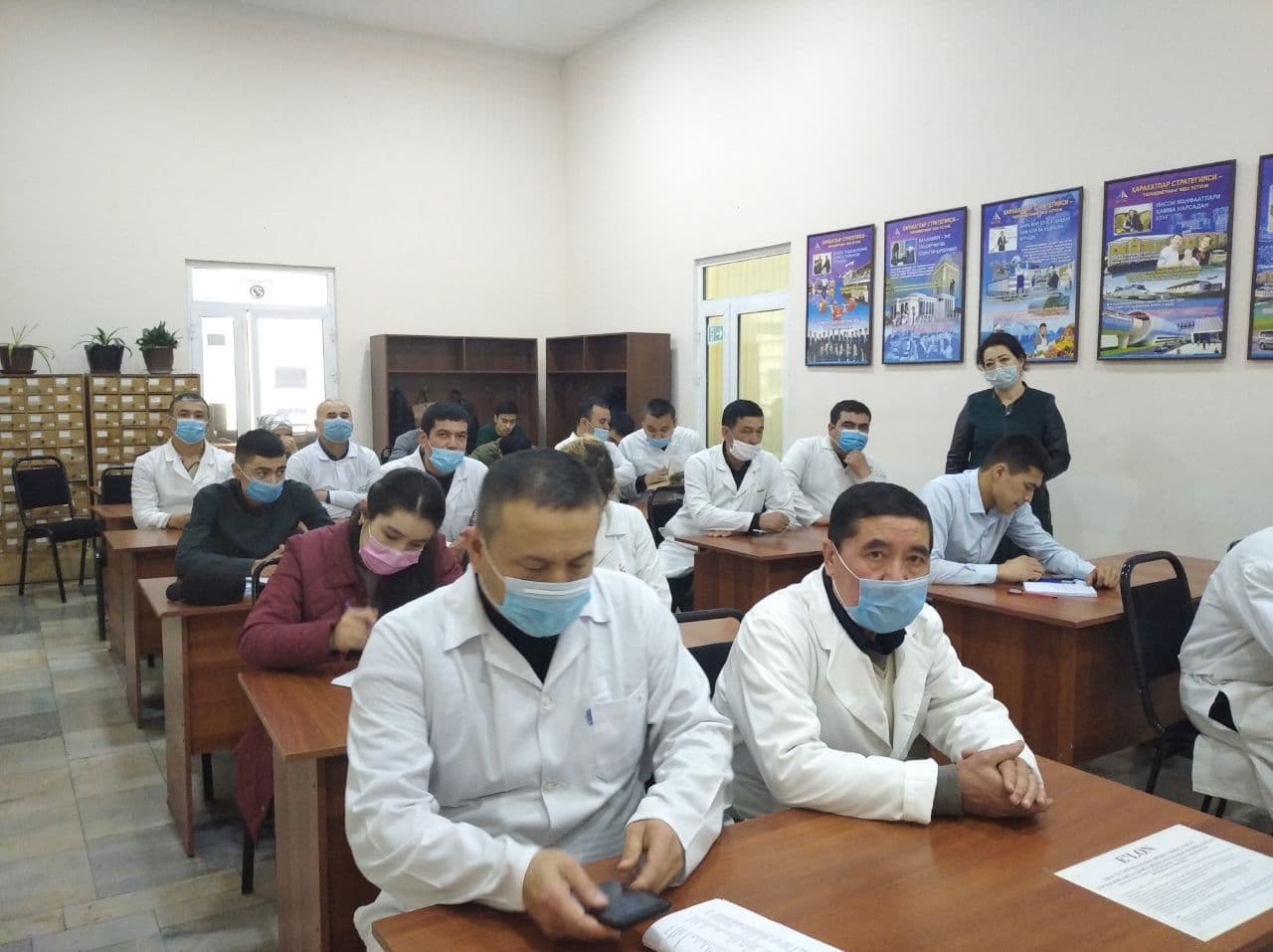 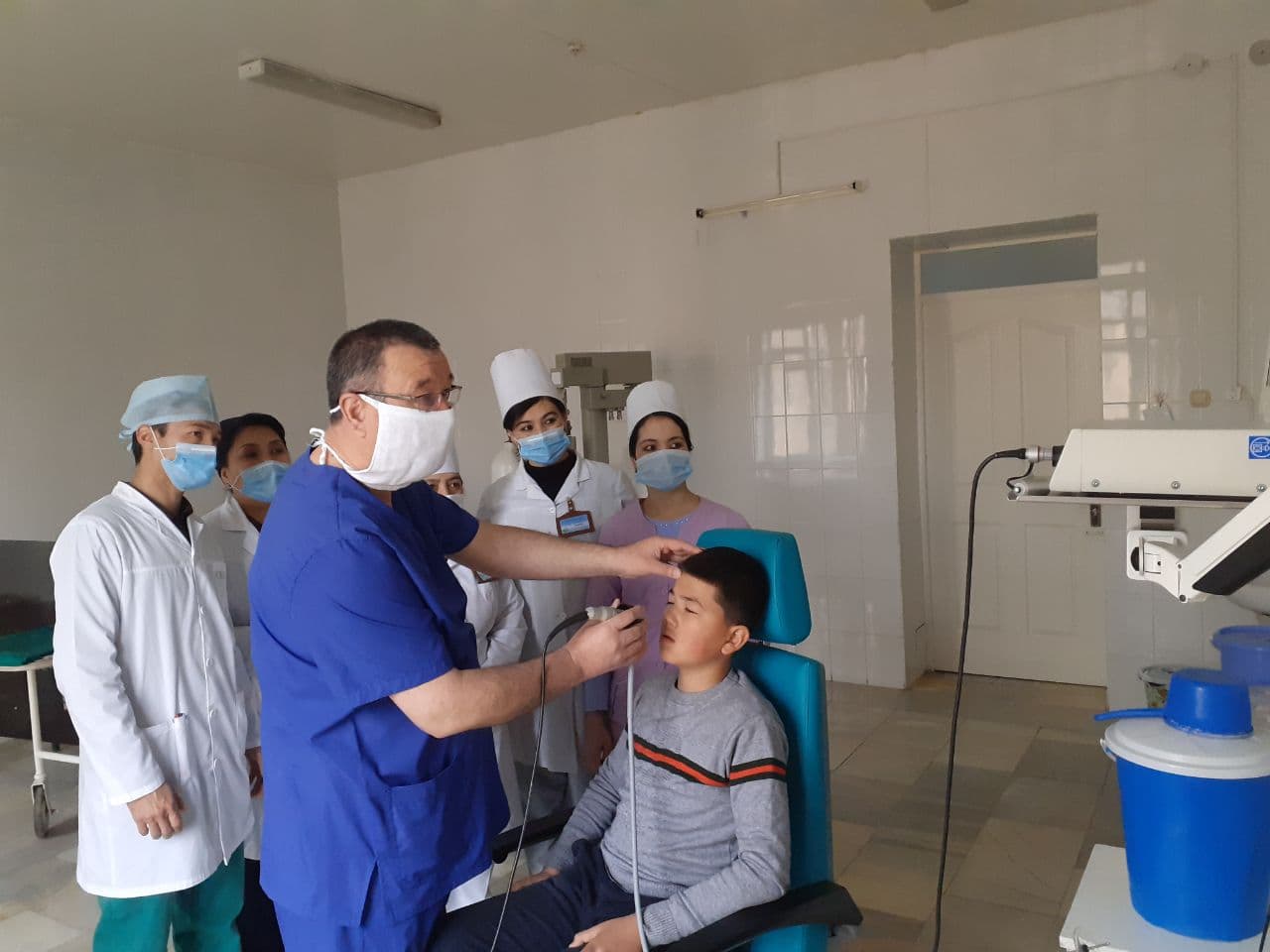 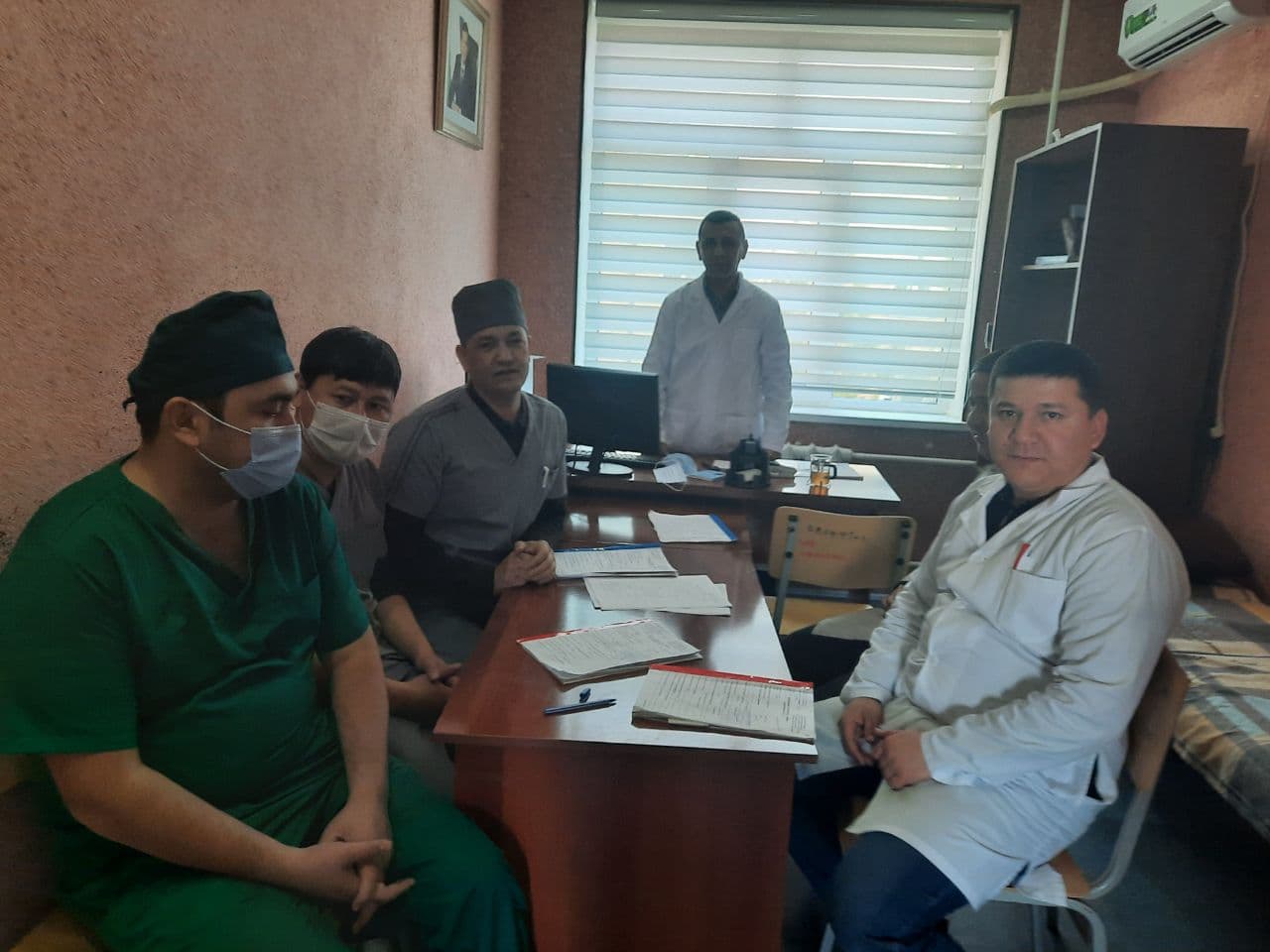 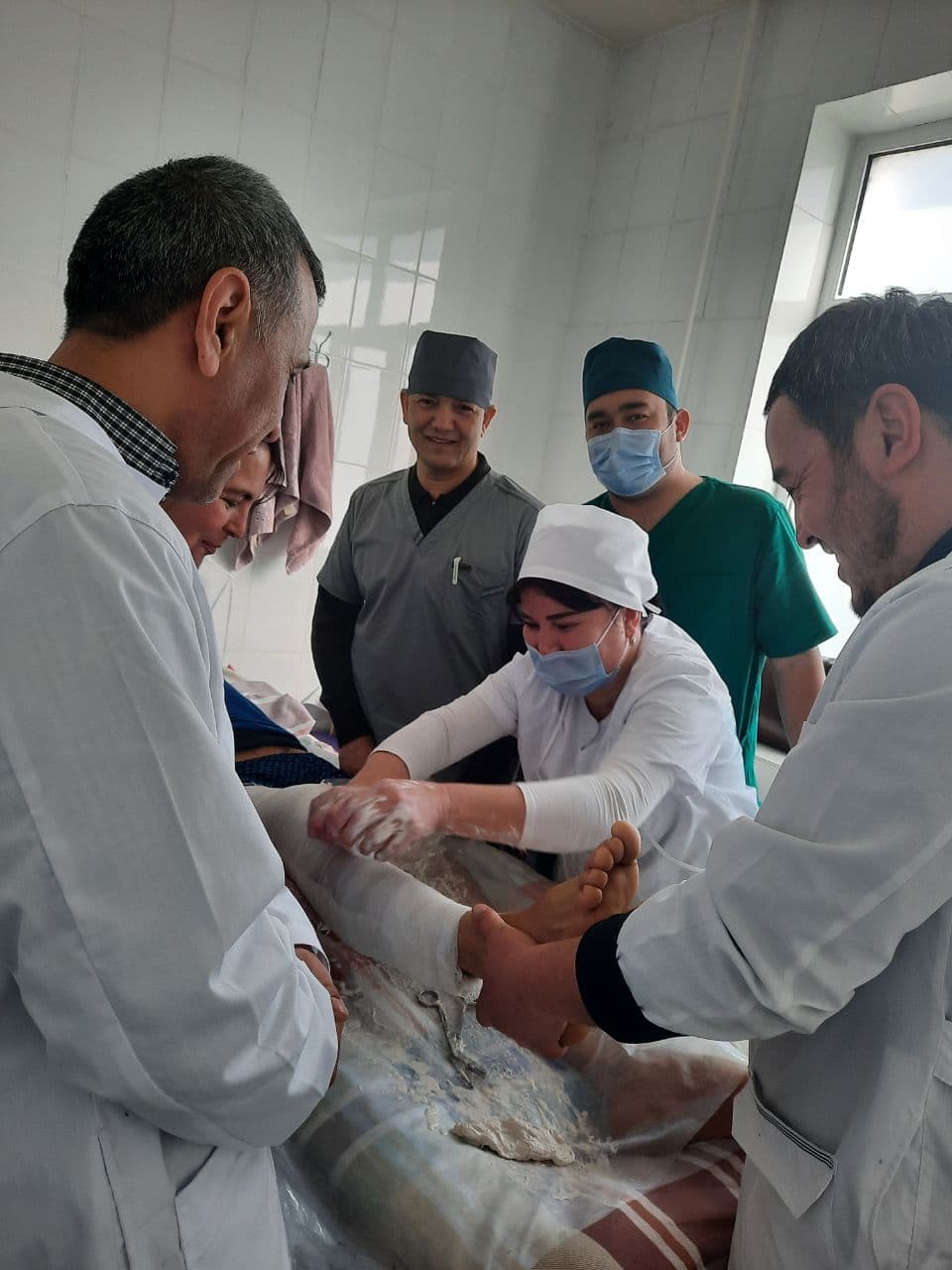 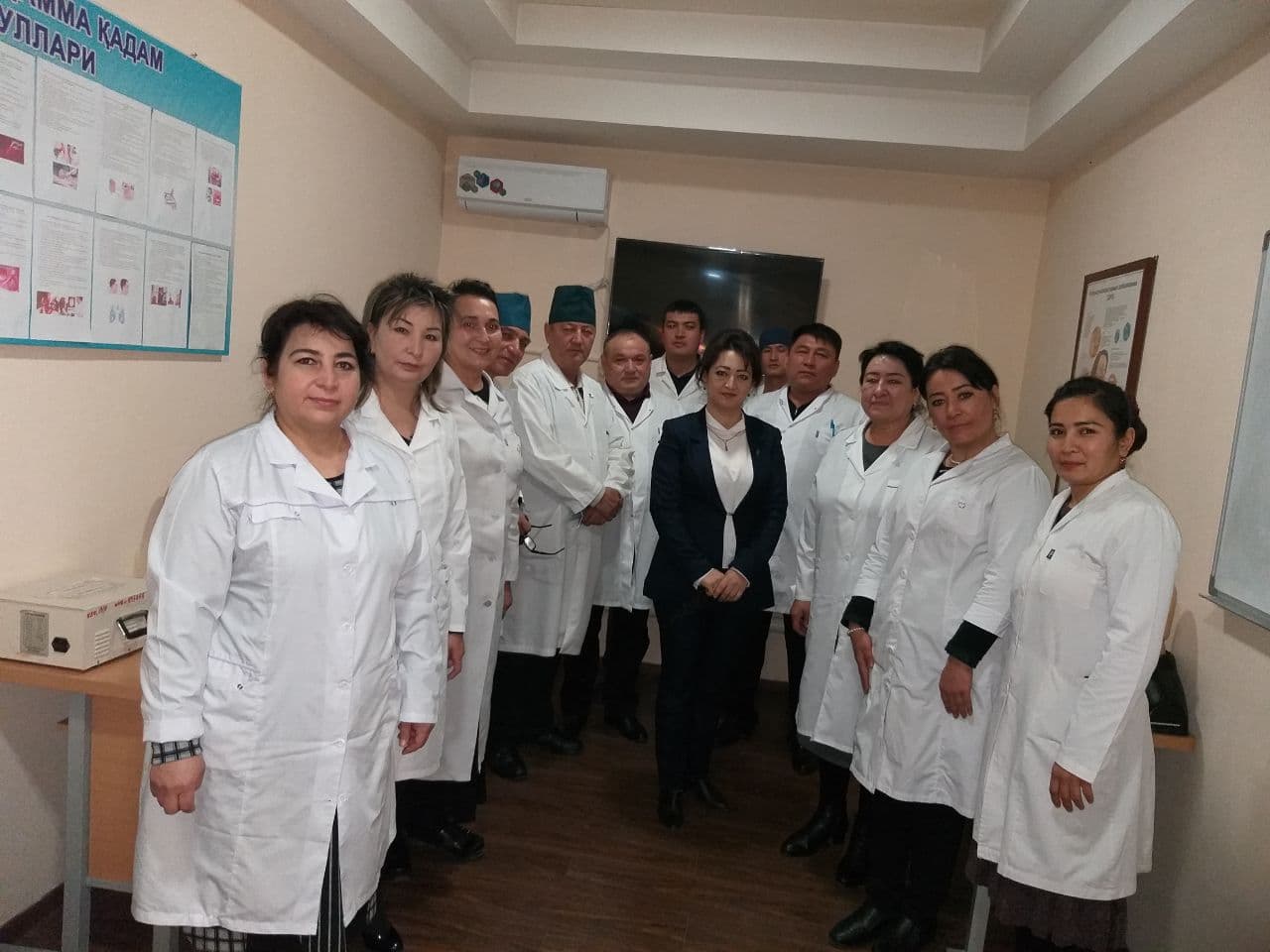 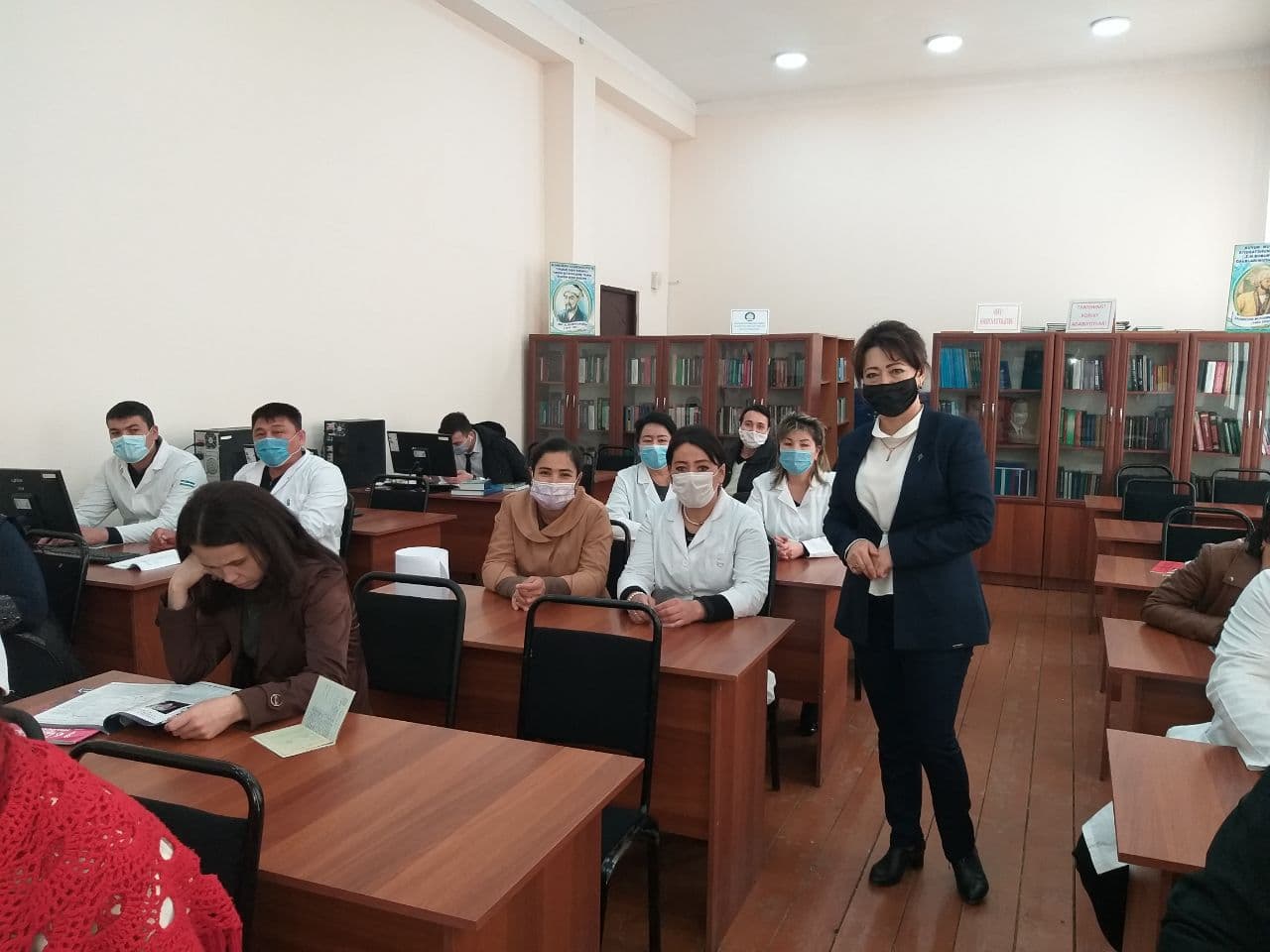 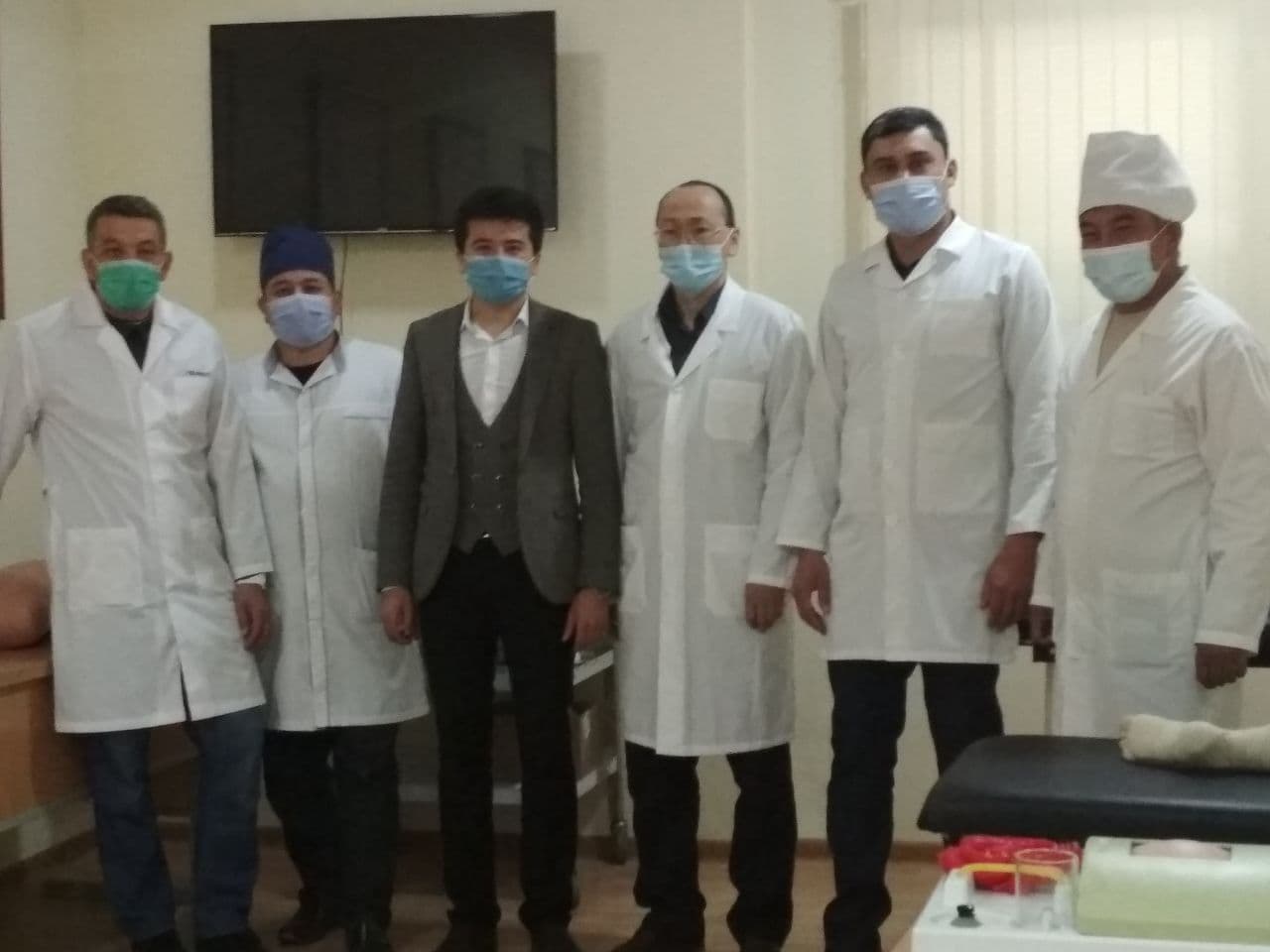 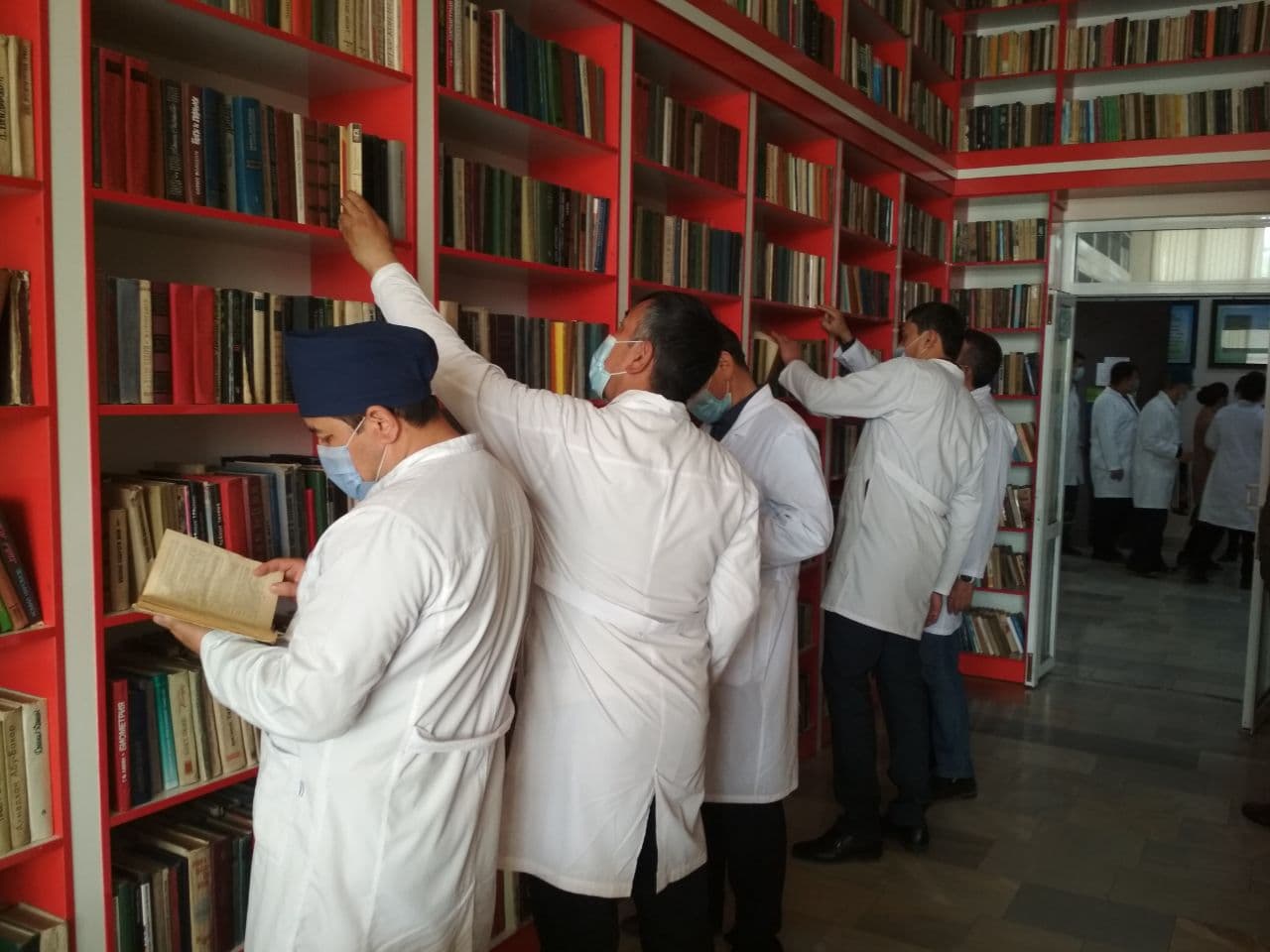 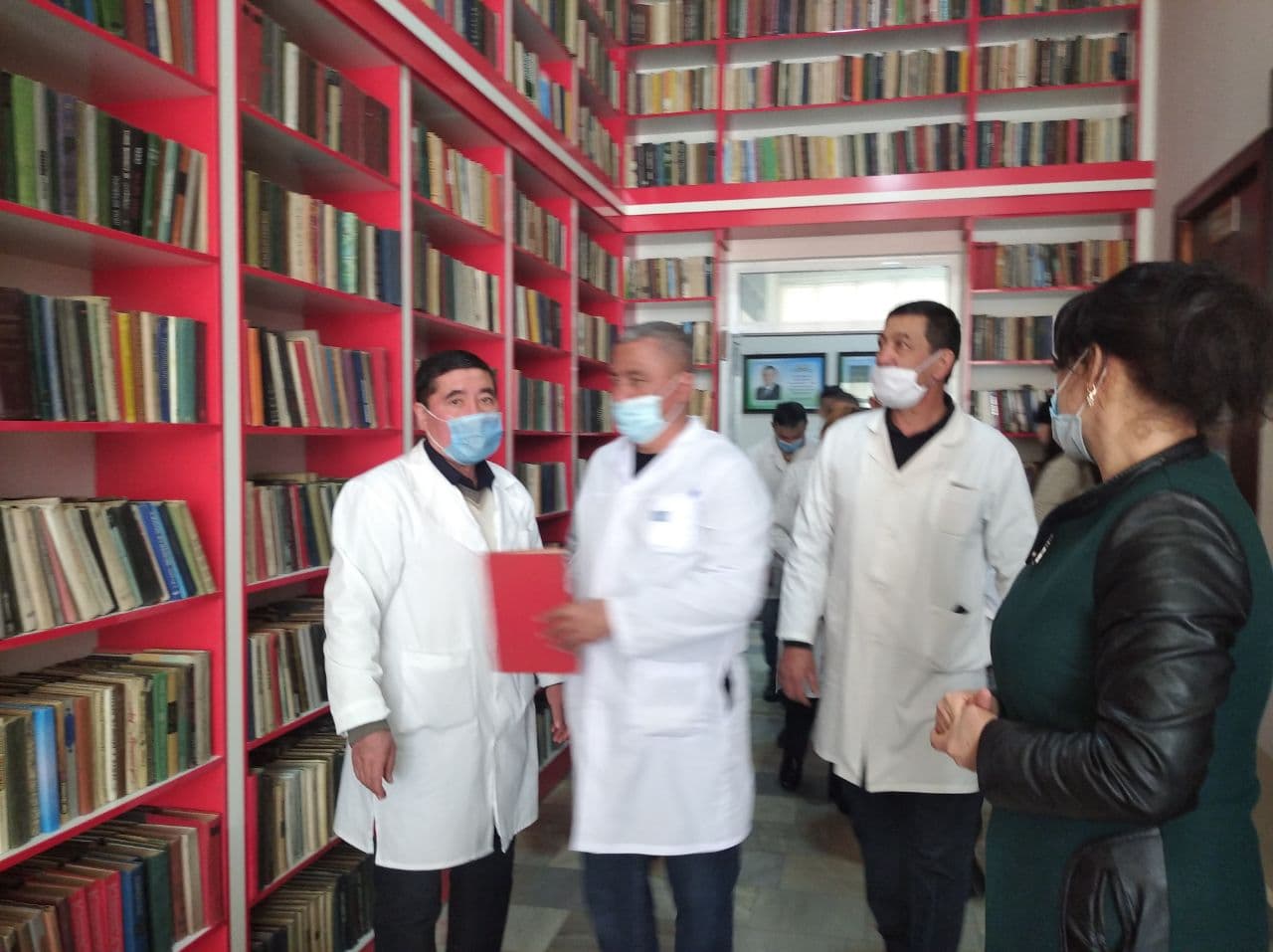 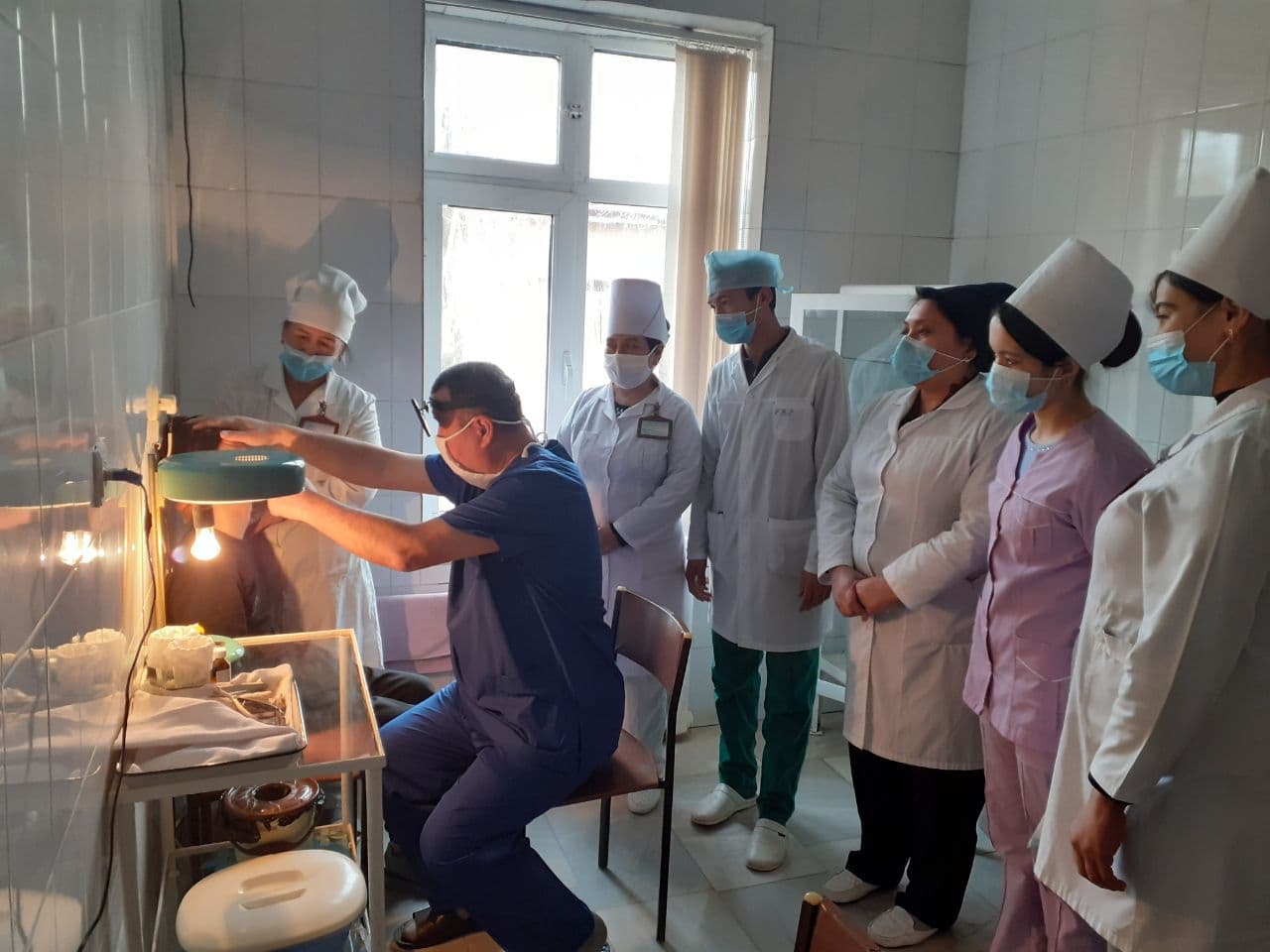 Faxriy ustozlarga e’tibor 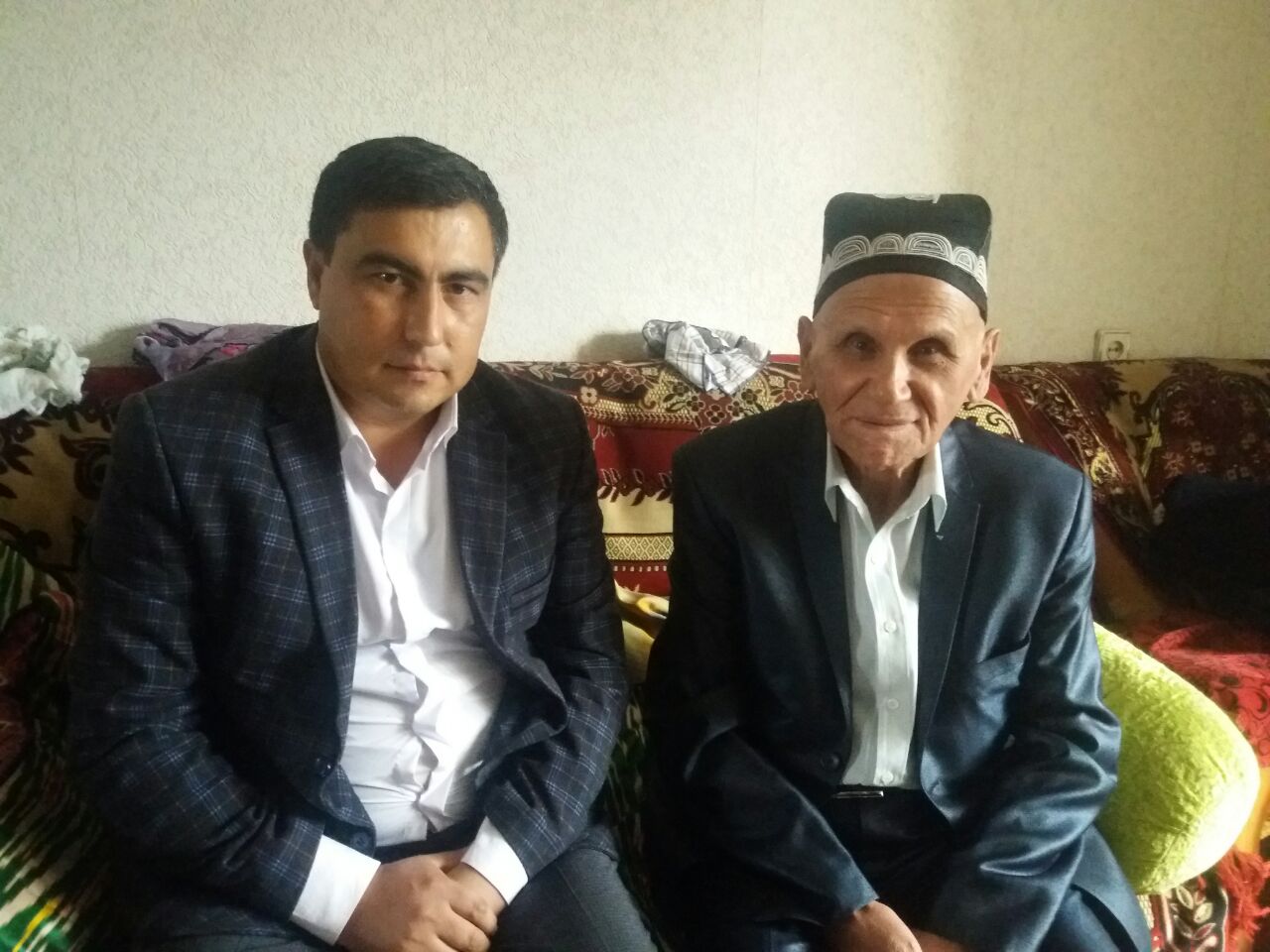 